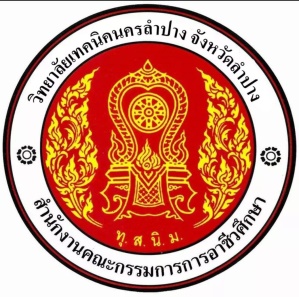 รายงานผลการประเมินตนเอง(Self Assessment Report: SAR)ปการศึกษา ๒๕๖3สาขาวิชา......................................วิทยาลัยเทคนิคนครลำปางอาชีวศึกษาจังหวัดลำปางสํานักงานคณะกรรมการการอาชีวศึกษาคํานําสาระสําคัญของคํานําควรประกอบดวย ๑. ความสําคัญของการจัดทํารายงานผลการประเมินตนเอง     (ตาม พ.ร.บ.การศึกษาแหงชาติ พ.ศ. ๒๕๔๒ หมวด ๖ มาตรา ๔๘) ๒. วัตถุประสงคของรายงานผลการประเมินตนเอง (ตามกฎกระทรวงการประกันคุณภาพการศึกษา พ.ศ. ๒๕๖๑) ๓. กระบวนการจัดทํารายงานผลการประเมินตนเองของสาขาวิชา๔. ผูที่มีสวนเกี่ยวของกับการจัดทํารายงานผลการประเมินตนเองของสาขาวิชาคําชี้แจง คําชี้แจงของรายงานผลการประเมินตนเองควรประกอบดวยการสรุปสาระที่สําคัญ ไดแก ๑. บทสรุปสําหรับผูบริหาร ๒. ขอมูลพื้นฐานของสาขาวิชา๓. มาตรฐานการศึกษาของสาขาวิชา๔. ผลการประเมินคุณภาพตามมาตรฐานการศึกษาของสาขาวิชา๕. ผลการประเมินคุณภาพการศึกษาของสาขาวิชาตามเกณฑการประเมินคุณภาพการศึกษา     ของสาขาวิชาในสาขาวิชาอาชีวศึกษา ๖. แผนพัฒนาเพื่อยกระดับคุณภาพการจัดการศึกษาของสาขาวิชาสารบัญหนา คํานํา 												ก คําชี้แจง 											ข สารบัญ 												ค สวนที่ ๑ บทสรุปสําหรับผูบริหาร  สวนที่ ๒ ขอมูลพื้นฐานของสาขาวิชา สวนที่ ๓ มาตรฐานการศึกษาของสาขาวิชาสาขาวิชา  สวนที่ ๔ ผลการประเมินคุณภาพการศึกษาตามมาตรฐานการศึกษาของสาขาวิชา สวนที่ ๕ ผลการประเมินคุณภาพการศึกษาของสาขาวิชา ตามเกณฑการประเมินคุณภาพการศึกษาของสาขาวิชา สาขาวิชาอาชีวศึกษา สวนที่ ๖ แผนพัฒนาเพื่อยกระดับคุณภาพการจัดการศึกษาของสาขาวิชาภาคผนวก ก. แนวทางการเขียนบทสรุปรายงานผลการประเมินตนเอง (Self Assessment Report : SAR) ข. รางวัลที่สาขาวิชา ครู บุคลากร และผูเรียนไดรับค. เอกสาร หลักฐาน ที่ใชอางอิง สารบัญตาราง 											หนา ผลการประเมินรายดานและภาพรวม ( ปวช. และ หรือ ปวส. และ หรือ การฝกอบรมวิชาชีพ ) ตารางที่ ๑ ผลการประเมินดานผูเรียนและผูสําเร็จการศึกษาโดยภาพรวมและจําแนกเปนรายการประเมิน  ตารางที่ ๒ ผลการประเมินดานหลักสูตรและการจัดการเรียนการสอนโดยภาพรวมและจําแนก  เปนรายการประเมิน ตารางที่ ๓ ผลการประเมินดานครูผูสอนและผูบริหารสาขาวิชาโดยภาพรวมและจําแนก  เปนรายการประเมิน ตารางที่ ๔ ผลการประเมินดานการมีสวนรวมโดยภาพรวมและจําแนกเปนรายการประเมิน  ตารางที่ ๕ ผลการประเมินดานปจจัยพื้นฐานโดยภาพรวมและจําแนกเปนรายการประเมิน ตารางที่ ๖ ผลการประเมินในภาพรวมของสาขาวิชาจําแนกเปนรายดาน สวนที่ ๑ บทสรุปสําหรับผูบริหาร การพัฒนาคุณภาพการศึกษาของสาขาวิชาในรอบปการศึกษาที่จัดทํารายงานการประเมินตนเองของสาขาวิชา ประกอบดวยการสรุปสาระสําคัญ ดังนี้ ๑. การพัฒนาคุณภาพการศึกษาของสาขาวิชาในรอบปการศึกษาที่จัดทํารายงานผลการประเมินตนเอง ประกอบดวย ๑.๑ ผลสัมฤทธิ์ ๑.๒ จุดเดน ๑.๓ จุดที่ควรพัฒนา ๑.๔ ขอเสนอแนะเพื่อการพัฒนา ๒. การสรางความเชื่อมั่นใหแกผูมีสวนเกี่ยวของและสถานประกอบการ ๓. การจัดการศึกษาของสาขาวิชาที่บรรลุเปาประสงคของหนวยงานตนสังกัด ๔. การพัฒนาคุณภาพการศึกษาของสาขาวิชาที่เปนแบบอยางที่ดี (Best Practice) ไดแก ๔.๑ ความเปนมาและความสําคัญ ๔.๒ วัตถุประสงค ๔.๓ กรอบแนวคิด (ถามี) ๔.๔ วิธีการดําเนินงาน ๔.๕ ผลการดําเนินงาน ๔.๖ ประโยชนที่ไดรับสวนที่ ๒ ขอมูลพื้นฐานของสาขาวิชาขอมูลพื้นฐานของสาขาวิชา ประกอบดวยสาระที่สําคัญ ดังนี้ ๒.๑ ขอมูลเกี่ยวกับสาขาวิชา ไดแก ๒.๑.๑ ที่ตั้ง…………………………………………………………………………………………………………………………………. ๒.๑.๒ ประวัติสาขาวิชาโดยสังเขป…………………………………………………………………………………………….. ๒.๑.๓ การจัดการศึกษา…………………………………………………………………………………….………………………… ๒.๑.๔ สภาพชุมชน เศรษฐกิจ และสังคมของสาขาวิชา……………………………………………………………….. ๒.๒ แผนภูมิบริหารสาขาวิชา …………………………………………………………………………………………………………………………………………………………………………………………………………………………………………………………………………………………………………………………………………………………………………………………………………………………………………………………………………………………………………………………………………………………………………………………………………………………………………………..............  ๒.๓ ขอมูลพื้นฐานของสาขาวิชา 2562 ไดแก ข้อมูลผู้เรียนข้อมูลผู้สำเร็จการศึกษา ปีการศึกษา 2561ข้อมูลผู้สำเร็จการศึกษา ปีการศึกษา 2562ข้อมูลบุคลากรข้อมูลหลักสูตรการเรียนการสอนข้อมูลอาคารสถานที่ข้อมูลดานงบประมาณ……………………………………………………………………………….………………………………………………. ขอมูลอื่นที่เกี่ยวของ……………………………………………………………………….…………………………………………………………..๒.๔ ปรัชญา อัตลักษณ เอกลักษณ ของสาขาวิชา ……………………………………………………………………………………………………………………………………………………………………………………………………………………………………………………………………………………………………………………………… ………………………………………………………………………………………………………………………………………………………………๒.๕ วิสัยทัศน พันธกิจ เปาประสงค ยุทธศาสตร และกลยุทธการพัฒนาคุณภาพการจัดการศึกษาของสาขาวิชา ………………………………………………………………………………………………………………………………………………………………………………………………………………………………………………………………………………………………………………………………………………………………………………………………………………………………………………………………………………………………………………………………..........................………………………………………………………………………………………………………๒.๖ เกียรติประวัติของสาขาวิชา ไดแก รางวัลและผลงานของสาขาวิชาปการศึกษาที่จัดทํารายงานผล       การประเมินตนเอง 	ปี ๒๕๖๑- รางวัลและผลงานของสาขาวิชา……………………………………….……………………………………………………………………………………………………………………………………………………………………………………………………………………………………………………………………………………… - รางวัลและผลงานของครูและบุคลากรทางการศึกษา……………………………………………………………………………………………………………………………………………………………………………………………………………………………………………………………………………………………………………………………... - รางวัลและผลงานของผูเรียน……………………………………………………………………………………………………………………………………………………………………………………………………………………………………………………………………………………………………………………………… 	ปี ๒๕๖๒- รางวัลและผลงานของสาขาวิชา……………………………………….……………………………………………………………………………………………………………………………………………………………………………………………………………………………………………………………………………………… - รางวัลและผลงานของครูและบุคลากรทางการศึกษา……………………………………….………………………………………………………………………………………………………………………………………………………………………………………………………………………………………………………………………………………- รางวัลและผลงานของผูเรียน……………………………………………………………………………………………………………………………………………………………………………………………………………………………………………………………………………………………………………………………… สวนที่ ๓ มาตรฐานการศึกษาของสาขาวิชา ใหสาขาวิชา ระบุมาตรฐานการศึกษาของสาขาวิชาซึ่งเปนไปตามมาตรฐานการอาชีวศึกษาที่รัฐมนตรี                วาการกระทรวงศึกษาธิการประกาศกําหนด และสาขาวิชาสามารถกําหนดมาตรฐานการศึกษาหรือประเด็นการประเมิน เพิ่มเติมตามบริบทของสาขาวิชา เกณฑ์การประเมินคุณภาพการศึกษาของสาขาวิชา ตามมาตรฐานการอาชีวศึกษา พ.ศ. ๒๕๖๑ การประเมินคุณภาพการศึกษาของสถานศึกษาตามมาตรฐานการอาชีวศึกษา พ.ศ. ๒๕๖๑ ที่ส่งผลต่อ คุณภาพการศึกษาของสถานศึกษาวิชา ๕ ด้าน ประกอบด้วย ด้านผู้เรียนและผู้สําเร็จการศึกษา จํานวน ๘ ข้อ ด้านหลักสูตรและการจัดการเรียนการสอน จํานวน ๔ ข้อ ด้านครูผู้สอนและผู้บริหารสาขาวิชา จํานวน ๕ ข้อ ด้านการมีส่วนร่วม จํานวน ๓ ข้อ และด้านปัจจัยพื้นฐาน จํานวน ๕ ข้อ ดังนี้ ด้านที่ ๑ ด้านผู้เรียนและผู้สําเร็จการศึกษา หมายถึง การประเมินสมรรถนะผู้เรียนและผู้สําเร็จการศึกษาอาชีวศึกษา ที่เป็นผลมาจากการพัฒนาคุณภาพ ทางวิชาการ ทักษะและการประยุกต์ใช้ คุณธรรม จริยธรรมและคุณลักษณะที่พึงประสงค์ ประกอบด้วย การดูแลและ แนะแนวผู้เรียน ผู้เรียนมีคุณลักษณะที่พึงประสงค์ ผู้เรียนมีสมรรถนะในการเป็นผู้ประกอบการหรือการประกอบอาชีพอิสระ ผลงานของผู้เรียนด้านนวัตกรรม สิ่งประดิษฐ์ งานสร้างสรรค์ หรืองานวิจัย ผลการแข่งขันทักษะวิชาชีพ ผลการประเมินมาตรฐานวิชาชีพ ผลการทดสอบทางการศึกษาระดับชาติด้านอาชีวศึกษา    (V-NET) และการมีงานทํา และศึกษาต่อของผู้สําเร็จการศึกษา รายละเอียดดังนี้ ๑.๑ การดูแลและแนะแนวผูเรียน คําอธิบายสาขาวิชามีการพัฒนาระบบดูแลชวยเหลือและแนะแนวผูเรียนใหสามารถสําเร็จการศึกษา ตามระยะเวลา ที่หลักสูตรกําหนดและลดปญหาการออกกลางคัน จําแนกตามระดับ ประเภทวิชา สาขาวิชา สาขางาน และภาพรวม ของสาขาวิชา การประเมิน รอยละของผูสําเร็จการศึกษาหลักสูตรประกาศนียบัตรวิชาชีพ (ปวช.) และหลักสูตรประกาศนียบัตรวิชาชีพ ชั้นสูง (ปวส.) ทั้งหมดเทียบกับจํานวนผูเรียนหลักสูตรประกาศนียบัตรวิชาชีพ (ปวช.) และหลักสูตรประกาศนียบัตร วิชาชีพชั้นสูง (ปวส.) แรกเขาของรุนที่สําเร็จการศึกษา โดยพิจารณาในภาพรวมของสาขาวิชา การคํานวณ ร้อยละ   =                                                                                          x ๑๐๐การตรวจสอบขอมูล ๑. กระบวนการดูแลและแนะแนวผูเรียนของสาขาวิชา เพื่อใหผูเรียนสามารถสําเร็จการศึกษา                  ตามระยะเวลา ที่หลักสูตรกําหนด และลดปญหาการออกกลางคัน๒. จํานวนผูเรียนระดับ ปวช. ชั้นปที่ ๓ แรกเขาของรุนที่สําเร็จการศึกษา ๓. จํานวนผูเรียนระดับ ปวส. ชั้นปที่ ๒ แรกเขาของรุนที่สําเร็จการศึกษา ๔. จํานวนผูเรียนระดับ ปวช. ของรุนที่สําเร็จการศึกษา๕. จํานวนผูเรียนระดับ ปวส. ของรุนที่สําเร็จการศึกษา ๖. ผลการดูแลและแนะแนวผูเรียนของสาขาวิชาเกณฑการประเมินนําผลการคํานวณมาเทียบกับเกณฑการประเมิน ดังนี้ การคํานวณ ร้อยละ   =                                                        x ๑๐๐  = ………………………. %ระดับคุณภาพอยู่ในระดับ..............................................๑.๒ ผูเรียนมีคุณลักษณะที่พึงประสงค คําอธิบายผูเรียนมีคุณธรรม จริยธรรม และคานิยมที่พึงประสงค หมายถึง ผูเรียนเปนคนดี แสดงออกทั้งดานจิตใจและ พฤติกรรม โดยเฉพาะความรับผิดชอบ ความซื่อสัตย และการเสียสละเพื่อสวนรวม มีความเปนประชาธิปไตย ทํางาน รวมกับผูอื่นไดอยางเปนกัลยาณมิตร มีภาวะผูนํา กลาแสดงออก ภูมิใจในความเปนไทย เห็นคุณคาและรวมพัฒนา ภูมิปญญาไทย มีจิตสํานึกในการอนุรักษทรัพยากรธรรมชาติและสิ่งแวดลอม หรือสาขาวิชามีการสงเสริม สนับสนุนให ผูเรียนรวมกันจัดกิจกรรมเสริมหลักสูตร เพื่อพัฒนาผูเรียนใหมีคุณลักษณะที่พึงประสงค ตามแนวทางการจัดกิจกรรม ขององคการนักวิชาชีพในอนาคตแหงประเทศไทย (อวท.) หรือองคการเกษตรกรในอนาคตแหงประเทศไทย ในพระราชูปถัมภสมเด็จพระเทพรัตนราชสุดาฯ สยามบรมราชกุมารี(อกท.) ปรากฏผลการประเมินการจัดกิจกรรมของ องคการฯ ตามที่สํานักงานคณะกรรมการการอาชีวศึกษากําหนด ในระดับจังหวัด ระดับภาค และระดับชาติ การประเมิน ๑. ผูเรียนนอยกวารอยละ ๖๐ มีความรับผิดชอบ ซื่อสัตย และเสียสละเพื่อสวนรวม มีความเปน ประชาธิปไตย ทํางานรวมกับผูอื่นไดอยางเปนกัลยาณมิตร มีภาวะผูนํา กลาแสดงออก ภูมิใจในความเปนไทย เห็นคุณคาและ รวมพัฒนาภูมิปญญาไทย มีจิตสํานึกในการอนุรักษทรัพยากรธรรมชาติและสิ่งแวดลอม หรือมีการจัดกิจกรรม เสริมหลักสูตร เพื่อพัฒนาผูเรียนใหมีคุณลักษณะที่พึงประสงค ตามแนวทางการจัดกิจกรรมขององคการนักวิชาชีพ ในอนาคตแหงประเทศไทย (อวท.) หรือองคการเกษตรกรในอนาคตแหงประเทศไทยในพระราชูปถัมภ สมเด็จพระเทพรัตนราชสุดาฯ สยามบรมราชกุมารี(อกท.) ๒. ผูเรียนรอยละ ๖๐ – ๖๙.๙๙ มีความรับผิดชอบ ซื่อสัตย และเสียสละเพื่อสวนรวม มีความเปน ประชาธิปไตย ทํางานรวมกับผูอื่นไดอยางเปนกัลยาณมิตร มีภาวะผูนํา กลาแสดงออก ภูมิใจในความเปนไทย เห็นคุณคาและ รวมพัฒนาภูมิปญญาไทย มีจิตสํานึกในการอนุรักษทรัพยากรธรรมชาติและสิ่งแวดลอม หรือมีผลการประเมินกิจกรรม องคการนักวิชาชีพในอนาคตแหงประเทศไทย (อวท.) หรือองคการเกษตรกรในอนาคตแหงประเทศไทย ในพระราชูปถัมภสมเด็จพระเทพรัตนราชสุดาฯ สยามบรมราชกุมารี(อกท.) โดยไดรับผลการประเมินใน ระดับเหรียญทอง เหรียญเงิน หรือเหรียญทองแดง ในระดับจังหวัด  ๓. ผูเรียนรอยละ ๗๐ – ๗๙.๙๙ มีความรับผิดชอบ ซื่อสัตย และเสียสละเพื่อสวนรวม มีความเปน ประชาธิปไตย ทํางานรวมกับผูอื่นไดอยางเปนกัลยาณมิตร มีภาวะผูนํา กลาแสดงออก ภูมิใจในความเปนไทย เห็นคุณคาและ รวมพัฒนาภูมิปญญาไทย มีจิตสํานึกในการอนุรักษทรัพยากรธรรมชาติและสิ่งแวดลอม หรือมีผลการประเมินกิจกรรม องคการนักวิชาชีพในอนาคตแหงประเทศไทย (อวท.) หรือองคการเกษตรกรในอนาคตแหงประเทศไทย ในพระราชูปถัมภสมเด็จพระเทพรัตนราชสุดาฯ สยามบรมราชกุมารี(อกท.) โดยไดรับผลการประเมินเปนองคการ มาตรฐานดีเดนระดับกลุมจังหวัด ๔. ผูเรียนรอยละ ๘๐ – ๘๙.๙๙ มีความรับผิดชอบ ซื่อสัตย และเสียสละเพื่อสวนรวม มีความเปน ประชาธิปไตย ทํางานรวมกับผูอื่นไดอยางเปนกัลยาณมิตร มีภาวะผูนํา กลาแสดงออก ภูมิใจในความเปนไทย เห็นคุณคาและ รวมพัฒนาภูมิปญญาไทย มีจิตสํานึกในการอนุรักษทรัพยากรธรรมชาติและสิ่งแวดลอม หรือมีผลการประเมินกิจกรรม องคการนักวิชาชีพในอนาคตแหงประเทศไทย (อวท.) หรือองคการเกษตรกรในอนาคตแหง             ประ เทศไทย ในพระราชูปถัมภสมเด็จพระเทพรัตนราชสุดาฯ สยามบรมราชกุมารี(อกท.) โดยไดรับผลการประเมินใน ระดับเหรียญทอง เหรียญเงิน หรือเหรียญทองแดง ในระดับภาค ๕. ผูเรียนรอยละ ๙๐ ขึ้นไป มีความรับผิดชอบ ซื่อสัตย และเสียสละเพื่อสวนรวม มีความเปน ประชาธิปไตย ทํางานรวมกับผูอื่นไดอยางเปนกัลยาณมิตร มีภาวะผูนํา กลาแสดงออก ภูมิใจในความเปนไทย เห็นคุณคาและ รวมพัฒนาภูมิปญญาไทย มีจิตสํานึกในการอนุรักษทรัพยากรธรรมชาติและสิ่งแวดลอม หรือมีผลการประเมินกิจกรรม องคการนักวิชาชีพในอนาคตแหงประเทศไทย (อวท.) หรือองคการเกษตรกรในอนาคตแหงประ เทศไทย ในพระราชูปถัมภสมเด็จพระเทพรัตนราชสุดาฯ สยามบรมราชกุมารี(อกท.) โดยไดรับผลการประเมินเปน องคการ มาตรฐานดีเดนระดับภาค หรือองคการมาตรฐานดีเดนระดับชาติ การตรวจสอบขอมูล ๑. จํานวนผูเรียนทั้งหมดของสาขาวิชา ๒. จํานวนผูเรียนที่มีคุณธรรม จริยธรรม และคานิยมที่พึงประสงคประกอบดวย ความรับผิดชอบ ซื่อสัตยและ เสียสละเพื่อสวนรวม มีความเปนประชาธิปไตย ทํางานรวมกับผูอื่นไดอยางเปนกัลยาณมิตร มีภาวะผูนํา กลา แสดงออก ภูมิใจในความเปนไทย เห็นคุณคาและรวมพัฒนาภูมิปญญาไทย มีจิตสํานึกในการอนุรักษ ทรัพยากร ธรรมชาติและสิ่งแวดลอม ๓. หลักฐานสนับสนุนการพัฒนาผูเรียนใหมีคุณธรรม จริยธรรม และคานิยมที่พึงประสงค ๔. ผลงานหรือผลการประเมินตามเกณฑการประเมิน เกณฑการประเมิน นําผลการประเมินมาเทียบกับเกณฑการประเมิน ดังนี้ แผนก/งาน มีค่าคะแนนอยู่ที่................................คะแนน มีระดับคุณภาพอยู่ในระดับ...................................๑.๓ ผูเรียนมีสมรรถนะในการเปนผูประกอบการหรือการประกอบอาชีพอิสระ คําอธิบาย สาขาวิชามีการสงเสริม สนับสนุนและพัฒนาผูเรียนใหมีสมรรถนะในการเปนผูประกอบการหรือ                 การประกอบอาชีพอิสระ สามารถประสบความสําเร็จสูการเปนผูประกอบการหรือการประกอบอาชีพอิสระ หรือ สาขาวิชามีการสงเสริม สนับสนุนกิจกรรมตามแนวทางการพัฒนาผูประกอบการและการประกอบอาชีพอิสระของ ศูนยบมเพาะผูประกอบการอาชีวศึกษา ปรากฏผลการประเมินศูนยบมเพาะผูประกอบการอาชีวศึกษา ตามเกณฑการ ประเมินที่สํานักงานคณะกรรมการการอาชีวศึกษากําหนด ในระดับสาขาวิชา ระดับจังหวัด ระดับภาค และระดับชาติ การประเมิน รอยละของผูเรียนที่ประสบความสําเร็จสูการเปนผูประกอบการหรือการประกอบอาชีพอิสระ เทียบกับจํานวน ผูเรียนกลุมเปาหมายที่ผานการพัฒนาการเปนผูประกอบการหรือการประกอบอาชีพอิสระ หรือมีผล               การประเมินศูนยบมเพาะผูประกอบการอาชีวศึกษา ตามเกณฑการประเมินที่สํานักงานคณะกรรมการ การอาชีวศึกษากําหนด การคํานวณ       ร้อยละ =                                                                                                           x ๑๐๐การตรวจสอบขอมูล ๑. สาขาวิชามีกระบวนการในการสงเสริม สนับสนุนและพัฒนาผูเรียนใหมีสมรรถนะในการเปน                    ผูประกอบการหรือการประกอบอาชีพอิสระ หรือการพัฒนาผูเรียนใหมีสมรรถนะในการเปนผูประกอบการหรือ การประกอบอาชีพอิสระของศูนยบมเพาะผูประกอบการอาชีวศึกษา ๒. จํานวนผูเรียนกลุมเปาหมายที่ผานการพัฒนาการเปนผูประกอบการหรือการประกอบอาชีพอิสระ ๓. จํานวนผูเรียนประสบความสําเร็จสูการเปนผูประกอบการหรือการประกอบอาชีพอิสระ ๔. ผลการประเมินศูนยบมเพาะผูประกอบการอาชีวศึกษา ตามเกณฑประเมินที่สํานักงานคณะกรรมการ การอาชีวศึกษากําหนด ประกอบดวย  ระดับ ๑ ดาว ระดับ ๒ ดาว ระดับ ๓ ดาว ระดับ ๔ ดาว และระดับ ๕ ดาว เกณฑการประเมิน นําผลการคํานวณมาเทียบกับเกณฑการประเมิน ดังนี้แผนก/งาน มีค่าคะแนนอยู่ที่............................คะแนน มีระดับคุณภาพอยู่ในระดับ................................๑.๔ ผลงานของผูเรียนดานนวัตกรรม สิ่งประดิษฐ งานสรางสรรคหรืองานวิจัย คําอธิบาย สาขาวิชามีการสงเสริม สนับสนุนใหผูเรียนพัฒนานวัตกรรม สิ่งประดิษฐ งานสรางสรรค หรืองานวิจัย ผลงานของผูเรียนไดรับรางวัลจากการประกวดนวัตกรรม สิ่งประดิษฐงานสรางสรรค หรืองานวิจัยตามที่สํานักงาน คณะกรรมการการอาชีวศึกษากําหนดหรือเขารวมกับหนวยงานอื่น หรือมีการนํามาใชประโยชนไดจริงในระดับจังหวัด ระดับภาค ระดับชาติ และระดับนานาชาติ การประเมิน ๑. สาขาวิชามีการจัดกิจกรรมประกวดนวัตกรรม สิ่งประดิษฐ งานสรางสรรค หรืองานวิจัยในสาขาวิชา ๒. ผลงานนวัตกรรม สิ่งประดิษฐ งานสรางสรรค หรืองานวิจัยมีการนําไปใชประโยชนจริงในระดับสาขาวิชา หรือไดรับรางวัลจากการประกวด นวัตกรรม สิ่งประดิษฐ งานสรางสรรค หรืองานวิจัย ระดับจังหวัด ๓. ผลงานนวัตกรรม สิ่งประดิษฐ งานสรางสรรค หรืองานวิจัยมีการนําไปใชประโยชนจริงในระดับชุมชนหรือ ไดรับรางวัลจากการประกวด นวัตกรรม สิ่งประดิษฐ งานสรางสรรค หรืองานวิจัย ระดับภาค ๔. ผลงานนวัตกรรม สิ่งประดิษฐ งานสรางสรรค หรืองานวิจัยมีการนําไปใชประโยชนจริงในระดับจังหวัดหรือ ไดรับรางวัลจากการประกวด นวัตกรรม สิ่งประดิษฐ งานสรางสรรค หรืองานวิจัย ระดับชาติ ๕. ผลงานนวัตกรรม สิ่งประดิษฐ งานสรางสรรค หรืองานวิจัยมีการนําไปใชประโยชนจริงในระดับประเทศหรือ ไดรับรางวัลจากการประกวด นวัตกรรม สิ่งประดิษฐ งานสรางสรรค หรืองานวิจัย ระดับนานาชาติ การตรวจสอบขอมูล ๑. ผลการสงเสริม สนับสนุนใหผูเรียนพัฒนานวัตกรรม สิ่งประดิษฐ งานสรางสรรค หรืองานวิจัย                       ในสาขาวิชา ๒. การนํานวัตกรรม สิ่งประดิษฐ งานสรางสรรค หรืองานวิจัยไปใชประโยชนจริงในระดับสาขาวิชา ระดับชุมชน ระดับจังหวัด ระดับชาติ ๓. รางวัลการประกวดนวัตกรรม สิ่งประดิษฐ งานสรางสรรค หรืองานวิจัยในระดับจังหวัด ระดับภาค ระดับชาติ และระดับนานาชาติ หมายเหตุ : รางวัล หมายถึง รางวัลชนะเลิศ รองชนะเลิศ หรือรางวัลอื่นๆ โดยไมนับรางวัลชมเชย เกณฑการประเมิน นําผลการประเมินมาเทียบกับเกณฑการประเมิน ดังนี้ แผนก/งาน มีค่าคะแนนอยู่ที่..................คะแนน มีระดับคุณภาพอยู่ในระดับ................................๑.๕ ผลการแขงขันทักษะวิชาชีพ คําอธิบาย สาขาวิชามีการสงเสริม สนับสนุนใหผูเรียนไดรับการพัฒนาสมรรถนะวิชาชีพ ปรากฏผลจากการเขารวม การประกวด แขงขันทางดานทักษะวิชาชีพ ตามที่สํานักงานคณะกรรมการการอาชีวศึกษากําหนด หรือหนวยงานอื่น ๆ ทั้งในระดับจังหวัด ระดับภาค ระดับชาติ หรือระดับนานาชาติ การประเมิน ๑. สาขาวิชามีการสงเสริม สนับสนุนใหมีการประกวด แขงขันทักษะวิชาชีพในระดับสาขาวิชา ๒. ผูเรียนไดรับรางวัลจากการประกวด แขงขันทักษะวิชาชีพใน ระดับจังหวัด ๓. ผูเรียนไดรับรางวัลจากการประกวด แขงขันทักษะวิชาชีพใน ระดับภาค ๔. ผูเรียนไดรับรางวัลจากการประกวด แขงขันทักษะวิชาชีพใน ระดับชาติ ๕. ผูเรียนไดรับรางวัลจากการประกวด แขงขันทักษะวิชาชีพใน ระดับนานาชาติ หมายเหตุ ๑. รางวัล หมายถึง รางวัลชนะเลิศ รองชนะเลิศ หรือคุณภาพมาตรฐานระดับเหรียญทอง เหรียญเงิน เหรียญทองแดง หรือรางวัลอื่นๆ ไมนับรางวัลชมเชย ๒. การแขงขันระดับนานาชาติหมายถึง การจัดกิจกรรมประกวด แขงขันของหนวยงาน หรือองคกร ในระดับชาติของประเทศใดประเทศหนึ่ง ไมนับรวมการจัดกิจกรรมประกวด แขงขันของสาขาวิชาที่จัดขึ้นเอง โดยรวมกับตางประเทศ หรือเขารวมกับสาขาวิชาในตางประเทศ การตรวจสอบขอมูล ๑. สาขาวิชามีกระบวนการในการสงเสริม สนับสนุนใหผูเรียนไดรับการพัฒนาสมรรถนะวิชาชีพในการ              เขารวม การประกวด แขงขันทางดานทักษะวิชาชีพ ทั้งในระดับสาขาวิชา ระดับจังหวัด ระดับภาค ระดับชาติ และระดับ นานาชาติ ๒. ผลการประกวด แขงขันทางดานทักษะวิชาชีพตามที่สํานักงานคณะกรรมการการอาชีวศึกษากําหนด หรือ เขารวมกับหนวยงานอื่น ๆ ทั้งในระดับจังหวัด ระดับภาค ระดับชาติ หรือระดับนานาชาติเกณฑการประเมิน นําผลการประเมินมาเทียบกับเกณฑการประเมิน ดังนี้ แผนก/งาน มีค่าคะแนนอยู่ที่..................คะแนน มีระดับคุณภาพอยู่ในระดับ................................๑.๖ ผลการประเมินมาตรฐานวิชาชีพ คําอธิบาย จํานวนผูเรียนในระดับประกาศนียบัตรวิชาชีพ (ปวช.) ชั้นปที่ 3 และผูเรียนในระดับประกาศนียบัตรวิชาชีพ ชั้นสูง (ปวส.) ชั้นปที่ 2 ที่ผานการประเมินมาตรฐานวิชาชีพในครั้งแรกตามระเบียบกระทรวงศึกษาธิการ     วาดวย การประเมินผลการเรียนตามหลักสูตร เทียบรอยละกับจํานวนผูเรียนที่ลงทะเบียนเรียนครบทุกรายวิชาตามโครงสราง หลักสูตร จําแนกตามระดับ ประเภทวิชา สาขาวิชา สาขางานและภาพรวมของสาขาวิชา โดยมีเกณฑการประเมิน ดังนี้ ระดับ ปวช. - ดานความรูตองไดคะแนนไมต่ากวารอยละ ๖๐ ของคะแนนเต็ม - ดานทักษะและการประยุกตใชตองไดคะแนนไมต่ากวารอยละ ๘๐ ของคะแนนเต็ม - ผูเรียนตองไดคะแนนผานเกณฑประเมินทั้ง ๒ ดาน จึงคิดเปนผูผานการประเมินมาตรฐานวิชาชีพ ระดับ ปวส. - ดานความรูตองไดคะแนนไมต่ากวารอยละ ๗๐ ของคะแนนเต็ม - ดานทักษะและการประยุกตใชตองไดคะแนนไมต่ากวารอยละ ๘๐ ของคะแนนเต็ม - ผูเรียนตองไดคะแนนผานเกณฑประเมินทั้ง ๒ ดาน จึงคิดเปนผูผานการประเมินมาตรฐานวิชาชีพ การประเมิน รอยละของผูเรียนที่ผานการประเมินมาตรฐานวิชาชีพในครั้งแรกเทียบกับผูเรียนที่ลงทะเบียนเรียนครบทุกรายวิชา ตามโครงสรางหลักสูตร โดยพิจารณาในภาพรวมของสาขาวิชา การคํานวณ       ร้อยละ =                                                                                                           x ๑๐๐การตรวจสอบขอมูล ๑. กระบวนการประเมินมาตรฐานวิชาชีพเปนไปตามที่สํานักงานคณะกรรมการการอาชีวศึกษากําหนด ๒. จํานวนผูเรียนระดับ ปวช. ชั้นปที่ ๓ ที่ลงทะเบียนเรียนครบทุกรายวิชาตามโครงสรางหลักสูตร ๓. จํานวนผูเรียนระดับ ปวส. ชั้นปที่ ๒ ที่ลงทะเบียนเรียนครบทุกรายวิชาตามโครงสรางหลักสูตร ๔. จํานวนผูเรียนระดับ ปวช. ชั้นปที่ ๓ ที่ผานการประเมินมาตรฐานวิชาชีพในครั้งแรก ๕. จํานวนผูเรียนระดับ ปวส. ชั้นปที่ ๒ ที่ผานการประเมินมาตรฐานวิชาชีพในครั้งแรก เกณฑการประเมิน นําผลการคํานวณมาเทียบกับเกณฑการประเมิน ดังนี้ แผนก/งาน มีค่าคะแนนอยู่ที่..................คะแนน มีระดับคุณภาพอยู่ในระดับ................................๑.๗ ผลการทดสอบทางการศึกษาระดับชาติดานอาชีวศึกษา (V-NET) คําอธิบาย จํานวนผูเรียนในระดับประกาศนียบัตรวิชาชีพ (ปวช.) ชั้นปที่ ๓ และผูเรียนในระดับประกาศนียบัตรวิชาชีพ ชั้นสูง (ปวส.) ชั้นปที่ ๓ ที่ไดคะแนนตั้งแตคาคะแนนเฉลี่ยระดับชาติขึ้นไป จากการทดสอบทางการศึกษาระดับชาติ ดานอาชีวศึกษา (V-NET) จากสถาบันทดสอบทางการศึกษาแหงชาติ (องคการมหาชน) เทียบรอยละกับจํานวนผูเรียน ที่ลงทะเบียนเรียนครบทุกรายวิชาตามโครงสรางหลักสูตร จําแนกตามระดับ ประเภทวิชา สาขาวิชา สาขางาน และภาพรวมของสาขาวิชา การประเมิน รอยละของผูเรียนที่มีคะแนนเฉลี่ยจากการทดสอบทางการศึกษาระดับชาติดานอาชีวศึกษา (V-NET)                ตั้งแต คาคะแนนเฉลี่ยระดับชาติขึ้นไปเทียบกับผูเรียนที่ลงทะเบียนเรียนครบทุกรายวิชาตามโครงสรางหลักสูตร โดยพิจารณา ในภาพรวมของสาขาวิชา การคํานวณ รอยละ =                                                                                                        × ๑๐๐การตรวจสอบขอมูล ๑. จํานวนผูเรียนระดับ ปวช. ชั้นปที่ ๓ ที่ลงทะเบียนเรียนครบทุกรายวิชาตามโครงสรางหลักสูตร ๒. จํานวนผูเรียนระดับ ปวส. ชั้นปที่ ๒ ที่ลงทะเบียนเรียนครบทุกรายวิชาตามโครงสรางหลักสูตร ๓. จํานวนผูเรียนระดับ ปวช. ชั้นปที่ ๓ ที่ไดคะแนนตั้งแตคาคะแนนเฉลี่ยระดับชาติขึ้นไป ๔. จํานวนผูเรียนระดับ ปวส. ชั้นปที่ ๒ ที่ไดคะแนนตั้งแตคาคะแนนเฉลี่ยระดับชาติขึ้นไป ๕. ผลการทดสอบทางการศึกษาระดับชาติดานอาชีวศึกษา (V-NET) ในภาพรวมของสาขาวิชา เกณฑการประเมิน นําผลการคํานวณมาเทียบกับเกณฑการประเมิน ดังนี้ แผนก/งาน มีค่าคะแนนอยู่ที่..................คะแนน มีระดับคุณภาพอยู่ในระดับ................................๑.๘ การมีงานทําและศึกษาตอของผูสําเร็จการศึกษา คําอธิบาย ผูสําเร็จการศึกษาหลักสูตรประกาศนียบัตรวิชาชีพ (ปวช.) และหลักสูตรประกาศนียบัตรวิชาชีพชั้นสูง (ปวส.) ทั้งหมดของปการศึกษาที่ผานมา มีงานทําในหนวยงานภาครัฐและเอกชน ประกอบอาชีพอิสระหรือศึกษาตอ โดยไมนับ รวมผูเรียนเทียบโอนความรูและประสบการณจําแนกตามระดับ ประเภทวิชา สาขาวิชา สาขางานและภาพรวมของ สาขาวิชา การประเมิน รอยละของผูสําเร็จการศึกษาหลักสูตรประกาศนียบัตรวิชาชีพ (ปวช.) และหลักสูตรประกาศนียบัตรวิชาชีพ ชั้นสูง (ปวส.) ในปการศึกษาที่ผานมา มีงานทําในสถานประกอบการ หนวยงานภาครัฐและเอกชน ประกอบอาชีพอิสระ หรือศึกษาตอเทียบกับผูสําเร็จการศึกษาระดับ ปวช. และ ปวส. ทั้งหมดในปการศึกษาที่               ผานมา โดยพิจารณาในภาพรวม ของสาขาวิชา การคํานวณ    รอยละ =                                                                                                               × ๑๐๐การตรวจสอบขอมูล ๑. กระบวนการหรือรูปแบบในการติดตามผูสําเร็จการศึกษาของสาขาวิชา๒. จํานวนผูสําเร็จการศึกษาหลักสูตรประกาศนียบัตรวิชาชีพ (ปวช.) ในปที่ผานมา ๓. จํานวนผูสําเร็จการศึกษาหลักสูตรประกาศนียบัตรวิชาชีพชั้นสูง (ปวส.) ในปที่ผานมา ๔. จํานวนผูสําเร็จการศึกษาหลักสูตรประกาศนียบัตรวิชาชีพ (ปวช.) ในปที่ผานมาที่มีงานทํา ประกอบอาชีพ อิสระหรือศึกษาตอ ๕. จํานวนผูสําเร็จการศึกษาหลักสูตรประกาศนียบัตรวิชาชีพชั้นสูง (ปวส.) ในปที่ผานมาที่มีงานทํา ประกอบ อาชีพอิสระหรือศึกษาตอ ๖. มีผลการติดตามผูสําเร็จการศึกษาที่มีงานทํา ประกอบอาชีพอิสระหรือศึกษาตอเกณฑการประเมิน นําผลการคํานวณมาเทียบกับเกณฑการประเมิน ดังนี้ แผนก/งาน มีค่าคะแนนอยู่ที่..................คะแนน มีระดับคุณภาพอยู่ในระดับ................................หมายเหตุ ๑. การมีงานทําและศึกษาตอของผูสําเร็จการศึกษา หมายถึง การทํางานหรือศึกษาตอในสาขาวิชาที่เกี่ยวของ กับสาขาวิชาที่สําเร็จการศึกษา หรือการประกอบอาชีพอิสระ ๒. สําหรับสาขาวิชาที่จัดการศึกษาเฉพาะการฝกอบรมวิชาชีพ ใหพิจารณาเฉพาะการทํางาน หรือการประกอบอาชีพอิสระ ไมนับรวมการศึกษาตอดานที่ ๒ ดานหลักสูตรและการจัดการเรียนการสอน สาขาวิชามีการพัฒนาหรือปรับปรุงหลักสูตรใหเปนหลักสูตรฐานสมรรถนะอยางเปนระบบ มีการพัฒนา หลักสูตรฐานสมรรถนะ หรือปรับปรุงรายวิชา หรือปรับปรุงรายวิชาเดิม หรือกําหนดรายวิชาเพิ่มเติม และมีการ                 สงเสริม สนับสนุนใหครูจัดทําแผนการจัดการเรียนรูสูการปฏิบัติที่เนนผูเรียนเปนสําคัญ และนําไปใชในการจัดการเรียนการสอน อยางมีคุณภาพ เพื่อพัฒนาผูเรียนใหมีคุณลักษณะและทักษะที่จําเปนในศตวรรษที่ ๒๑ ๒.๑ การพัฒนาหลักสูตรฐานสมรรถนะ คําอธิบาย สาขาวิชามีการพัฒนาหรือปรับปรุงหลักสูตรใหเปนหลักสูตรฐานสมรรถนะอยางเปนระบบ มีการสงเสริมให สาขาวิชาหรือสาขางานไดรับการพัฒนาหลักสูตรฐานสมรรถนะ หรือปรับปรุงรายวิชา หรือปรับปรุงรายวิชาเดิม หรือ กําหนดรายวิชาเพิ่มเติม การประเมิน ๒.๑.๑ การพัฒนาหลักสูตรฐานสมรรถนะอยางเปนระบบ ประกอบดวย ๑) สาขาวิชามีการศึกษาความตองการของตลาดแรงงานเพื่อการพัฒนาหรือการปรับปรุงหลักสูตร ๒) สาขาวิชามีการประสานงานกับสถานประกอบการอยางตอเนื่อง ในการพัฒนาหรือการปรับปรุง หลักสูตร ๓) สาขาวิชามีการพัฒนาหลักสูตรฐานสมรรถนะในสาขางานหรือรายวิชารวมกับสถานประกอบการ หรือหนวยงานที่เกี่ยวของ เพื่อใหผูเรียนมีสมรรถนะอาชีพสอดคลองกับการเปลี่ยนแปลงของเทคโนโลยีและ ความตองการของตลาดแรงงาน ๔) สาขาวิชามีการใชหลักสูตรฐานสมรรถนะที่ไดจากการพัฒนา ๕) สาขาวิชามีการติดตาม ประเมินผล และปรับปรุงหลักสูตรฐานสมรรถนะที่ไดจากการพัฒนา อยางตอเนื่อง การตรวจสอบขอมูล ๑. ผลการศึกษาความตองการของตลาดแรงงานเพื่อการพัฒนาหรือการปรับปรุงหลักสูตร ๒. การมีสวนรวมของสถานประกอบการในการพัฒนาหลักสูตรฐานสมรรถนะของสาขาวิชา๓. มีหลักสูตรฐานสมรรถนะที่สอดคลองกับการเปลี่ยนแปลงของเทคโนโลยีและความตองการของตลาดแรงงาน ๔. มีการใชหลักสูตรฐานสมรรถนะ๕. มีการติดตาม ประเมินผล และปรับปรุงอยางตอเนื่อง เกณฑการประเมิน นําผลการประเมินมาเทียบกับเกณฑการประเมิน ดังนี้ แผนก/งาน มีค่าคะแนนอยู่ที่..................คะแนน มีระดับคุณภาพอยู่ในระดับ................................๒.๑.๒ การพัฒนาหลักสูตรฐานสมรรถนะ หรือปรับปรุงรายวิชา หรือปรับปรุงรายวิชาเดิม หรือกําหนดรายวิชาเพิ่มเติม การคํานวณ รอยละ =                                                                            ×๑๐๐ การตรวจสอบขอมูล ๑) จํานวนสาขาวิชาหรือสาขางานที่สาขาวิชาจัดการเรียนการสอน ๒) จํานวนสาขาวิชาหรือสาขางานมีการพัฒนาหลักสูตรฐานสมรรถนะ หรือปรับปรุงรายวิชา หรือปรับปรุง รายวิชาเดิม หรือกําหนดรายวิชาเพิ่มเติม เกณฑการประเมิน นําผลการคํานวณมาเทียบกับเกณฑการประเมิน ดังนี้ แผนก/งาน มีค่าคะแนนอยู่ที่..................คะแนน มีระดับคุณภาพอยู่ในระดับ................................๒.๒ การจัดการเรียนรูสูการปฏิบัติที่เนนผูเรียนเปนสําคัญ คําอธิบาย สาขาวิชาสงเสริม สนับสนุนใหครูผูสอนจัดทําแผนการจัดการเรียนรูสูการปฏิบัติที่เนนผูเรียนเปนสําคัญและ นําไปใชในการจัดการเรียนการสอนอยางมีคุณภาพ เพื่อพัฒนาผูเรียนใหมีคุณลักษณะและทักษะที่จําเปนในศตวรรษ ที่ ๒๑ การประเมิน ๒.๒.๑ คุณภาพของแผนการจัดการเรียนรูสูการปฏิบัติ ประกอบดวย ๑) ครูผูสอนมีการวิเคราะหหลักสูตรรายวิชา เพื่อกําหนดหนวยการเรียนรูที่มุงเนนสมรรถนะอาชีพ ๒) แผนการจัดการเรียนรูมีการบูรณาการคุณธรรม จริยธรรม คานิยม คุณลักษณะที่พึงประสงค และ ปรัชญาของเศรษฐกิจพอเพียง ๓) แผนการจัดการเรียนรูมีการกําหนดรูปแบบการเรียนรูสูการปฏิบัติและกิจกรรมการจัด การเรียนรูที่หลากหลาย เชน PjBL Active Learning STEM Education เปนตน ๔) แผนการจัดการเรียนรูมีการกําหนดการใชสื่อ เครื่องมือ อุปกรณ และเทคโนโลยีการจัด การเรียนรูที่เหมาะสม และนํามาใชในการจัดการเรียนการสอน ๕) แผนการจัดการเรียนรูมีการกําหนดแนวทางการวัดและประเมินผลตามสภาพจริง ดวยรูปแบบ วิธีการที่หลากหลาย การตรวจสอบขอมูล ๑) ครูผูสอนวิเคราะหหลักสูตรรายวิชา ๒) แผนการจัดการเรียนรูมีการบูรณาการคุณธรรม จริยธรรม คานิยม คุณลักษณะที่พึงประสงค และปรัชญา ของเศรษฐกิจพอเพียง๓) แผนการจัดการเรียนรูมีการกําหนดรูปแบบการเรียนรูสูการปฏิบัติและกิจกรรมการจัดการเรียนรู ที่หลากหลาย เชน PjBL Active Learning STEM Education เปนตน ๔) แผนการจัดการเรียนรูมีการกําหนดการใชสื่อ เครื่องมือ อุปกรณ และเทคโนโลยีการจัดการเรียนรู ที่เหมาะสม และนํามาใชในการจัดการเรียนการสอน ๕) แผนการจัดการเรียนรูมีการกําหนดแนวทางการวัดและประเมินผลตามสภาพจริง ดวยรูปแบบ วิธีการ ที่หลากหลาย เกณฑการประเมิน นําผลการประเมินมาเทียบกับเกณฑการประเมิน ดังนี้ แผนก/งาน มีค่าคะแนนอยู่ที่..................คะแนน มีระดับคุณภาพอยู่ในระดับ................................๒.๒.๒ การจัดทําแผนการจัดการเรียนรูสูการปฏิบัติที่เนนผูเรียนเปนสําคัญ และนําไปใชในการจัดการเรียนการสอน การคํานวณ รอยละ = (จํานวนครูผูสอนที่จัดทําแผนการจัดการเรียนรูสูการปฏิบัติที่เนนผูเรียนเปนสําคัญ และนําไปใชในการจัดการเรียนการสอน /จํานวนครูผูสอนทั้งหมด) × ๑๐๐ การตรวจสอบขอมูล ๑. จํานวนครูผูสอนทั้งหมดของสาขาวิชา ๒. จํานวนครูผูสอนที่จัดทําแผนการจัดการเรียนรูสูการปฏิบัติที่เนนผูเรียนเปนสําคัญและนําไปใชในการจัด การเรียนการสอน เกณฑการประเมิน นําผลการคํานวณมาเทียบกับเกณฑการประเมิน ดังนี้ แผนก/งาน มีค่าคะแนนอยู่ที่..................คะแนน มีระดับคุณภาพอยู่ในระดับ................................ดานที่ ๓ ดานครูผูสอนและผูบริหารสาขาวิชา ครูผูสอน หมายถึง บุคลากรวิชาชีพที่ทําหนาที่หลักดานการจัดการเรียนการสอน และการสงเสริมการเรียนรู ของผูเรียนดวยวิธีการตางๆ ในสาขาวิชาทั้งของรัฐและเอกชน ผูบริหารสาขาวิชา หมายถึง บุคลากรวิชาชีพที่รับผิดชอบในการบริหารจัดการในสาขาวิชาทั้งของรัฐและ เอกชน ๓.๑ ครูผูสอน สาขาวิชามีการสงเสริม สนับสนุนและพัฒนาครูผูสอนใหมีความรู ความสามารถในการจัดการเรียนรูตาม มาตรฐานตําแหนง สายงานครูผูสอน ประกอบดวย การจัดการเรียนการสอน การบริหารจัดการชั้นเรียน และ การพัฒนาตนเองและพัฒนาวิชาชีพ รายละเอียดดังนี้ ๓.๑.๑ การจัดการเรียนการสอน คําอธิบาย ครูผูสอนมีคุณวุฒิการศึกษาตรงตามสาขาวิชาที่สอน มีการจัดทําแผนการจัดการเรียนรูที่เนนผูเรียนเปนสําคัญ ทุกรายวิชาที่สอน จัดการเรียนการสอนตรงตามแผนการจัดการเรียนรูดวยเทคนิควิธีการสอนที่หลากหลาย มีการวัด และประเมินผลตามสภาพจริง มีการใชสื่อ นวัตกรรม เทคโนโลยีทางการศึกษา แหลงเรียนรูและทําวิจัย เพื่อคุณภาพ จัดการเรียนรูและแกปญหาการจัดการเรียนรู  การประเมิน ๑. รอยละของครูผูสอนที่มีคุณวุฒิตรงตามสาขาวิชาที่สอน ๒. รอยละของครูผูสอนที่มีแผนการจัดการเรียนรูครบทุกรายวิชาที่สอน ๓. รอยละของครูผูสอนที่จัดการเรียนการสอนตรงตามแผนการจัดการเรียนรูดวยเทคนิควิธีการสอน ที่หลากหลาย มีการวัดและประเมินผลตามสภาพจริง ๔. รอยละของครูผูสอนที่ใชสื่อ นวัตกรรม เทคโนโลยีทางการศึกษา และแหลงเรียนรูในการจัดการเรียนการสอน ๕. รอยละของครูผูสอนที่ทําวิจัยเพื่อพัฒนาคุณภาพจัดการเรียนรูและแกปญหาการจัดการเรียนรู การคํานวณ กําหนดให N = จํานวนครูผูสอนทั้งหมด V = จํานวนครูผูสอนที่มีคุณวุฒิทางการศึกษาตรงตามสาขาวิชาที่สอน W = จํานวนครูผูสอนที่มีแผนการจัดการเรียนรูครบทุกรายวิชาที่สอน X = จํานวนครูผูสอนที่จัดการเรียนการสอนตรงตามแผนการจัดการเรียนรูดวยเทคนิควิธีการสอนที่ หลากหลาย มีการวัดและประเมินผลตามสภาพจริง Y = จํานวนครูผูสอนที่ใชสื่อ นวัตกรรม เทคโนโลยีทางการศึกษา และแหลงเรียนรูในการจัด การเรียนการสอน Z = จํานวนครูผูสอนที่ทําวิจัยเพื่อพัฒนาคุณภาพจัดการเรียนรูและแกปญหาการจัดการเรียนรู รอยละเฉลี่ย = ๑๐๐{V+W+X+Y+Z} /๕N การตรวจสอบขอมูล ๑. จํานวนครูผูสอนทั้งหมดของสาขาวิชา ๒. จํานวนครูผูสอนที่มีคุณวุฒิการศึกษาตรงตามสาขาวิชาที่สอน ๓. จํานวนครูผูสอนที่มีแผนการจัดการเรียนรูที่เนนผูเรียนเปนสําคัญทุกรายวิชาที่สอน ๔. จํานวนครูผูสอนที่จัดการเรียนการสอนตรงตามแผนการจัดการเรียนรูดวยเทคนิควิธีการสอน ที่หลากหลาย มีการวัดและประเมินผลตามสภาพจริง ๕. จํานวนครูผูสอนที่ใชสื่อ นวัตกรรม เทคโนโลยีทางการศึกษา และแหลงเรียนรูในการจัดการเรียน การสอน ๖. จํานวนครูผูสอนที่ครูทําวิจัยเพื่อพัฒนาคุณภาพการจัดการเรียนรูและแกปญหาการจัดการเรียนรู เกณฑการประเมิน นําคารอยละเฉลี่ยที่คํานวณมาเทียบกับเกณฑการประเมิน ดังนี้ แผนก/งาน มีค่าคะแนนอยู่ที่..................คะแนน มีระดับคุณภาพอยู่ในระดับ................................๓.๑.๒ การบริหารจัดการชั้นเรียน คําอธิบาย ครูผูสอนมีการจัดทําขอมูลผูเรียนเปนรายบุคคล มีขอมูลสารสนเทศหรือเอกสารประจําชั้นเรียนและรายวิชา ใชเทคนิควิธีการบริหารจัดการชั้นเรียนใหมีบรรยากาศที่เอื้อตอการเรียนรูเปนผูเสริมแรงใหผูเรียนมีความมุงมั่นตั้งใจ ในการเรียน ดูแลชวยเหลือผูเรียนรายบุคคลดานการเรียนและดานอื่นๆ การประเมิน ๑. รอยละของครูผูสอนที่จัดทําขอมูลผูเรียนเปนรายบุคคล ๒. รอยละของครูผูสอนที่มีขอมูลสารสนเทศหรือเอกสารประจําชั้นเรียนและรายวิชาเปนปจจุบัน ๓. รอยละของครูผูสอน ที่ใชเทคนิควิธีการบริหารจัดการชั้นเรียน ใหมีบรรยากาศที่เอื้อตอการเรียนรู ๔. รอยละของครูผูสอนที่ใชวิธีการเสริมแรงใหผูเรียนมีความมุงมั่นตั้งใจในการเรียน ๕. รอยละของครูผูสอนที่ดูแลชวยเหลือผูเรียนรายบุคคลดานการเรียนและดานอื่น ๆ การคํานวณ กําหนดให N = จํานวนครูผูสอนทั้งหมด V = จํานวนครูผูสอนที่จัดทําขอมูลผูเรียนเปนรายบุคคลW = จํานวนครูผูสอนที่มีขอมูลสารสนเทศและเอกสารประจําชั้นเรียนและรายวิชาเปนปจจุบัน X = จํานวนครูผูสอนที่ใชเทคนิควิธีการบริหารจัดการชั้นเรียนใหมีบรรยากาศที่เอื้อตอการเรียนรู Y = จํานวนครูผูสอนที่ใชวิธีการเสริมแรงใหผูเรียนมีความมุงมั่นตั้งใจในการเรียน Z = จํานวนครูผูสอนที่ดูแลชวยเหลือผูเรียนรายบุคคลดานการเรียนและดานอื่นๆ รอยละเฉลี่ย = ๑๐๐{V+W+X+Y+Z} / ๕N การตรวจสอบขอมูล ๑. จํานวนครูผูสอนทั้งหมดของสาขาวิชา ๒. จํานวนครูผูสอนที่จัดทําขอมูลผูเรียนเปนรายบุคคล ๓. จํานวนครูผูสอนที่มีขอมูลสารสนเทศและเอกสารประจําชั้นเรียนและรายวิชาเปนปจจุบัน ๔. จํานวนครูผูสอนที่ใชเทคนิควิธีการบริหารจัดการชั้นเรียนใหมีบรรยากาศที่เอื้อตอการเรียนรู ๕. จํานวนครูผูสอนที่ใชวิธีเสริมแรงใหผูเรียนมีความมุงมั่นตั้งใจในการเรียน ๖. จํานวนครูผูสอนที่ดูแลชวยเหลือผูเรียนรายบุคคลดานการเรียนและดานอื่น ๆ เกณฑการประเมิน นําคารอยละเฉลี่ยที่คํานวณมาเทียบกับเกณฑการประเมิน ดังนี้ แผนก/งาน มีค่าคะแนนอยู่ที่..................คะแนน มีระดับคุณภาพอยู่ในระดับ................................๓.๑.๓ การพัฒนาตนเองและพัฒนาวิชาชีพ คําอธิบาย ครูผูสอนจัดทําแผนพัฒนาตนเองและเขารวมกระบวนการพัฒนาวิชาชีพ ไดรับการพัฒนาตามแผนพัฒนา ตนเองและกระบวนการพัฒนาวิชาชีพ มีการนําผลการพัฒนาตนเองมาใชในการจัดการเรียนการสอน มีผลงานจากการ พัฒนาตนเองและการพัฒนาวิชาชีพ ผลงาน หรือนวัตกรรม ไดรับการยอมรับ หรือเผยแพร การประเมิน ๑. รอยละของครูผูสอนที่จัดทําแผนพัฒนาตนเองและเขารวมการพัฒนาวิชาชีพ ๒. รอยละของครูผูสอนที่ไดรับการพัฒนาตนเองอยางนอย ๑๒ ชั่วโมงตอป ๓. รอยละของครูผูสอนที่นําผลจากการพัฒนาตนเองและการพัฒนาวิชาชีพมาใชในการจัดการเรียน การสอน ๔. รอยละของครูผูสอนที่มีผลงานจากการพัฒนาตนเองและการพัฒนาวิชาชีพ ๕. รอยละของครูผูสอนที่มีนวัตกรรมจากการพัฒนาตนเองและการพัฒนาวิชาชีพที่ไดรับการยอมรับ หรือเผยแพร  การคํานวณ กําหนดให N = จํานวนครูผูสอนทั้งหมด V = จํานวนครูผูสอนที่จัดทําแผนพัฒนาตนเองและเขารวมการพัฒนาวิชาชีพ W = จํานวนครูผูสอนที่ไดรับการพัฒนาตนเองอยางนอย ๑๒ ชั่วโมงตอป X = จํานวนครูผูสอนที่นําผลจากการพัฒนาตนเองและการพัฒนาวิชาชีพมาใชในการจัดการเรียนการสอน Y = จํานวนครูผูสอนที่มีผลงานจากการพัฒนาตนเองและการพัฒนาวิชาชีพ Z = จํานวนครูผูสอน ที่มีนวัตกรรมจากการพัฒนาตนเอง และการพัฒนาวิชาชีพที่ไดรับการยอมรับ หรือเผยแพร รอยละเฉลี่ย = 100{V+W+X+Y+Z} / 5N การตรวจสอบขอมูล ๑. จํานวนครูผูสอนทั้งหมดของสาขาวิชา ๒. จํานวนครูผูสอนที่จัดทําแผนพัฒนาตนเองและเขารวมการพัฒนาวิชาชีพ ๓. จํานวนครูผูสอนไดรับการพัฒนาตนเองอยางนอย ๑๒ ชั่วโมงตอป ๔. จํานวนครูผูสอนที่นําผลจากการพัฒนาตนเองและการพัฒนาวิชาชีพมาใชในการจัดการเรียนการสอน ๕. จํานวนครูผูสอนที่มีผลงานจากการพัฒนาตนเองและการพัฒนาวิชาชีพ ๖. จํานวนครูผูสอนที่ใชนวัตกรรมจากการพัฒนาตนเองและการพัฒนาวิชาชีพที่ไดรับการยอมรับ หรือ เผยแพร เกณฑการประเมิน นําคารอยละเฉลี่ยที่คํานวณมาเทียบกับเกณฑการประเมิน ดังนี้ แผนก/งาน มีค่าคะแนนอยู่ที่..................คะแนน มีระดับคุณภาพอยู่ในระดับ................................๓.๒ ผูบริหารสถานศึกษาผูบริหารสถานศึกษาคือ บุคคลสําคัญในการบริหารจัดการสาขาวิชาใหมีคุณภาพ ดังนั้น ผูบริหาร สถานศึกษาจึงตองมีศาสตรและศิลปในการบริหารจัดการ ซึ่งเปนคุณลักษณะที่สําคัญที่จะทําใหการบริหาร                 จัดการศึกษาบรรลุเปาหมายที่กําหนดไว ไดแก การบริหารสถานศึกษาแบบมีสวนรวม และการบริหารจัดการระบบ ขอมูลสารสนเทศเพื่อการบริหารจัดการสถานศึกษา รายละเอียดดังนี้ ๓.๒.๑ การบริหารสถานศึกษาแบบมีสวนรวม คําอธิบาย ผูบริหารสถานศึกษาใหครูและบุคลากรทางการศึกษามีสวนรวม ในการกําหนดมาตรฐานการศึกษาของ สถานศึกษา จัดทําแผนพัฒนาสาขาวิชาและแผนปฏิบัติราชการประจําปหรือแผนปฏิบัติงานประจําปและไดรับ ความเห็นชอบจากคณะกรรมการสถานศึกษา ครูและบุคลากรทางการศึกษามีสวนรวมในการดําเนินงานโครงการของสถานศึกษา ใชหลักธรรมาภิบาลในการบริหารจัดการสถานศึกษา และใชนวัตกรรมในการบริหารจัดการสถานศึกษาการประเมิน ๑. ครูและบุคลากรทางการศึกษามีสวนรวมในการกําหนดมาตรฐานการศึกษาของสถานศึกษา๒. ครูและบุคลากรทางการศึกษามีสวนรวมในการจัดทําแผนพัฒนาสถานศึกษา๓. ครูและบุคลากรทางการศึกษามีสวนรวมในการจัดทําแผนปฏิบัติการประจําป ๔. คณะกรรมการสาขาวิชา หรือคณะกรรมการบริหารสาขาวิชา มีสวนรวมในการบริหารจัดการสถานศึกษา๕. ผูบริหารสถานศึกษามีนวัตกรรมการมีสวนรวมในการบริหารจัดการสถานศึกษาการตรวจสอบขอมูล ๑. การมีสวนรวมในการกําหนดมาตรฐานการศึกษาของสถานศึกษา๒. การมีสวนรวมในการจัดทําแผนพัฒนาสถานศึกษา๓. การมีสวนรวมในการจัดทําแผนปฏิบัติการประจําป ๔. การมีสวนรวมของคณะกรรมการสถานศึกษาหรือคณะกรรมการบริหารสาขาวิชาในการบริหาร จัดการสถานศึกษา๕. มีการใชนวัตกรรมในการบริหารจัดการสถานศึกษาหมายเหตุ : สําหรับสถานศึกษาเอกชนคณะกรรมการสาขาวิชาใหเปนไปตามกฎหมายวาดวยโรงเรียนเอกชน เกณฑการประเมิน นําผลการประเมินมาเทียบกับเกณฑการประเมิน ดังนี้ แผนก/งาน มีค่าคะแนนอยู่ที่..................คะแนน มีระดับคุณภาพอยู่ในระดับ................................๓.๒.๒ การบริหารจัดการระบบขอมูลสารสนเทศเพื่อการบริหารจัดการสถานศึกษาคําอธิบาย ผูบริหารสถานศึกษาจัดใหมีขอมูลพื้นฐานที่จําเปนสําหรับการบริหารสาขาวิชา มีระบบเทคโนโลยี สารสนเทศเพื่อการบริหารจัดการสาขาวิชา มีการใชขอมูลสารสนเทศในการบริหารจัดการสาขาวิชา ระบบ เทคโนโลยีสารสนเทศมีประสิทธิภาพ และมีการพัฒนาระบบเทคโนโลยีสารสนเทศเพื่อใชในการบริหารจัดการ สาขาวิชา การประเมิน ๑. ผูบริหารสาขาวิชาจัดใหมีขอมูลพื้นฐานที่จําเปนในการบริหารจัดการศึกษา ๒. ผูบริหารสาขาวิชาจัดใหมีระบบขอมูลสารสนเทศสําหรับการบริหารจัดการดานตาง ๆ ๓. ผูบริหารสาขาวิชามีการนําเทคโนโลยีมาใชในการบริหารจัดการขอมูลสารสนเทศ ๔. ผูบริหารสาขาวิชามีการประเมินประสิทธิภาพระบบเทคโนโลยีสารสนเทศ ๕. ผูบริหารสาขาวิชามีการนําผลจากการประเมินไปใชพัฒนาระบบเทคโนโลยีสารสนเทศเพื่อใชใน                 การบริหารจัดการศึกษา การตรวจสอบขอมูล ๑. ขอมูลพื้นฐานที่จําเปนในการบริหารจัดการศึกษา ๒. มีระบบเทคโนโลยีสารสนเทศในการบริหารจัดการสาขาวิชา ๓. การใชขอมูลสารสนเทศในการบริหารจัดการสาขาวิชา ๔. ผลการประเมินประสิทธิภาพของระบบเทคโนโลยีสารสนเทศ ๕. ผลการพัฒนาระบบเทคโนโลยีสารสนเทศในการบริหารจัดการสาขาวิชาเกณฑการประเมิน นําผลการประเมินมาเทียบกับเกณฑการประเมิน ดังนี้ แผนก/งาน มีค่าคะแนนอยู่ที่..................คะแนน มีระดับคุณภาพอยู่ในระดับ................................ดานที่ ๔ ดานการมีสวนรวม สถานประกอบการ บุคคล ชุมชน องคกรตาง ๆ มีสวนรวมกับสาขาวิชาในการจัดการเรียนการสอน อาชีวศึกษาระบบทวิภาคี มีการระดมทรัพยากรในการจัดการเรียนการสอน เพื่อยกระดับและพัฒนาคุณภาพสาขาวิชา และสงเสริมใหผูเรียนเปนผูมีจิตอาสาโดยใชวิชาชีพสรางประโยชนใหกับชุมชนและสังคม รายละเอียดดังนี้ ๔.๑ การจัดการอาชีวศึกษาระบบทวิภาคี คําอธิบาย ตามประกาศกระทรวงศึกษาธิการ เรื่อง มาตรฐานการจัดการอาชีวศึกษาระบบทวิภาคี สํานักงาน คณะกรรมการการอาชีวศึกษาจึงไดจัดทําแนวทางปฏิบัติการจัดการอาชีวศึกษาระบบทวิภาคีขึ้นเพื่อใหสาขาวิชาและ สถานประกอบการนําไปใชเปนแนวทางในการจัดการอาชีวศึกษาระบบทวิภาคีใหมีคุณภาพและประสิทธิภาพยิ่งขึ้น การประเมิน การจัดการอาชีวศึกษาระบบทวิภาคีตามประกาศกระทรวงศึกษาธิการ เรื่อง มาตรฐานการจัดการอาชีวศึกษา ระบบทวิภาคีที่สํานักงานคณะกรรมการการอาชีวศึกษากําหนด ประกอบดวย 5 ขั้นตอน ดังนี้ ขั้นที่ ๑ ขั้นเตรียมความพรอมในการจัดการอาชีวศึกษาระบบทวิภาคี ๑.๑ การสํารวจความพรอมของสถานประกอบการ หนวยงาน องคการ ในการจัดการอาชีวศึกษา ระบบทวิภาคีรวมกับสาขาวิชา ๑.๒ การบันทึกขอตกลงความรวมมือ (MOU) ในการจัดการอาชีวศึกษาระบบทวิภาคี ขั้นที่ ๒ ขั้นวางแผนในการจัดการอาชีวศึกษาระบบทวิภาคี ๒.๑ จัดทําแผนงานและจัดทําแผนการเรียนในการจัดการอาชีวศึกษาระบบทวิภาคีรวมกับ สถานประกอบการ หนวยงาน องคการ ๒.๒ ประชาสัมพันธ แนะแนวผูเรียน ขั้นที่ ๓ ขั้นจัดการเรียนการสอนอาชีวศึกษาระบบทวิภาคี ๓.๑ คัดเลือกผูเขาเรียน ๓.๒ ทําสัญญาการฝกอาชีพ ปฐมนิเทศผูเรียน การประชุมผูปกครอง ๓.๓ จัดทําแผนการจัดการเรียนรูหรือแผนการฝกอาชีพ ๓.๔ จัดการเรียนการสอนหรือการฝกอาชีพ ขั้นที่ ๔ ขั้นติดตาม ตรวจสอบคุณภาพในการจัดการอาชีวศึกษาระบบทวิภาคี ๔.๑ การนิเทศการจัดการเรียนการสอนหรือการฝกอาชีพ ๔.๒ การวัดและประเมินผลรายวิชาหรือการฝกอาชีพ ขั้นที่ ๕ ขั้นสรุปรายงานผลการจัดการอาชีวศึกษาระบบทวิภาคี ๕.๑ การสําเร็จการศึกษาผูเรียนอาชีวศึกษาระบบทวิภาคี ๕.๒ การติดตามผูสําเร็จการศึกษาอาชีวศึกษาระบบทวิภาคี ๕.๓ การสรุปผลการดําเนินงานและรายงานประจําปในการจัดการอาชีวศึกษาระบบทวิภาคี  การตรวจสอบขอมูล ๑. ความพรอมในการจัดการอาชีวศึกษาระบบทวิภาคีของสาขาวิชา ๒. การวางแผนในการจัดการอาชีวศึกษาระบบทวิภาคีของสาขาวิชา ๓. การจัดการเรียนการสอนอาชีวศึกษาระบบทวิภาคีของสาขาวิชา ๔. การติดตาม ตรวจสอบคุณภาพในการจัดการอาชีวศึกษาระบบทวิภาคีของสาขาวิชา ๕. การสรุปรายงานผลการจัดการอาชีวศึกษาระบบทวิภาคีของสาขาวิชา เกณฑการประเมิน นําผลการประเมินมาเทียบกับเกณฑการประเมิน ดังนี้ แผนก/งาน มีค่าคะแนนอยู่ที่..................คะแนน มีระดับคุณภาพอยู่ในระดับ................................๔.๒ การระดมทรัพยากรเพื่อการจัดการเรียนการสอน คําอธิบาย สาขาวิชามีการสรางเครือขายความรวมมือในการระดมทรัพยากรเพื่อการจัดการอาชีวศึกษา ทั้งในประเทศและหรือตางประเทศ ในดานครูพิเศษ ครูภูมิปญญาทองถิ่น ครูผูเชี่ยวชาญ ผูทรงคุณวุฒิ สถานประกอบการ ดานงบประมาณ ทุนการศึกษา วัสดุ อุปกรณ ครุภัณฑ ฯลฯ และมีการประเมินผลการดําเนินงาน เพื่อการปรับปรุงอยางตอเนื่อง การประเมิน ๑. สาขาวิชามีแผนงาน โครงการในการระดมทรัพยากรที่หลากหลายในการจัดการอาชีวศึกษา ทั้งในประเทศและหรือตางประเทศ ๒. สาขาวิชามีเครือขายความรวมมือกับสถานประกอบการหรือหนวยงานอื่น ๆ เพื่อพัฒนาศักยภาพครูและ ครูฝกในสถานประกอบการ ๓. สาขาวิชามีการจัดใหครูพิเศษ ครูภูมิปญญาทองถิ่น ครูผูเชี่ยวชาญ ผูทรงคุณวุฒิในสถานประกอบการ ทั้งในประเทศและหรือตางประเทศรวมพัฒนาผูเรียนไมนอยกวารอยละ ๘๐ ของจํานวนสาขางานที่สาขาวิชาจัดการเรียน การสอน ๔. สาขาวิชามีการระดมทรัพยากรเพื่อพัฒนาการจัดการศึกษาของสาขาวิชา เชน งบประมาณ ทุนการศึกษา วัสดุ อุปกรณ ครุภัณฑ ฯลฯ ปรากฏผลการพัฒนาตามวัตถุประสงคของการระดมทรัพยากรอยางเปน รูปธรรม ๕. สาขาวิชามีการประเมินผลการดําเนินงานตามแผนงาน โครงการในการระดมทรัพยากรในการจัด การอาชีวศึกษากับเครือขาย เพื่อการปรับปรุงและพัฒนาอยางตอเนื่อง การตรวจสอบขอมูล ๑. แผนงาน โครงการในการระดมทรัพยากรที่หลากหลายในการจัดการอาชีวศึกษา ทั้งในประเทศและหรือ ตางประเทศ ๒. เครือขายความรวมมือในการระดมทรัพยากร เพื่อยกระดับคุณภาพการจัดการอาชีวศึกษา ของสาขาวิชา ๓. จํานวนสาขางานทั้งหมดที่สาขาวิชาจัดการเรียนการสอน ๔. จํานวนสาขางานที่จัดใหครูพิเศษ ครูภูมิปญญาทองถิ่น ครูผูเชี่ยวชาญ ผูทรงคุณวุฒิในสถานประกอบการ ทั้ง ในประเทศและหรือตางประเทศรวมพัฒนาผูเรียน ๕. ผลการระดมทรัพยากรของสาขาวิชา ๖. ผลการประเมินผลการดําเนินงานตามแผนงาน โครงการในการระดมทรัพยากรในการจัดการอาชีวศึกษากับ เครือขาย เพื่อการปรับปรุงและพัฒนาอยางตอเนื่องเกณฑการประเมิน นําผลการประเมินมาเทียบกับเกณฑการประเมิน ดังนี้ แผนก/งาน มีค่าคะแนนอยู่ที่..................คะแนน มีระดับคุณภาพอยู่ในระดับ................................๔.๓ การบริการชุมชนและจิตอาสา คําอธิบาย สาขาวิชามีการบริหารจัดการ การบริการชุมชน การบริการวิชาการ การบริการวิชาชีพ และจิตอาสา โดยการมีสวนรวมของผูบริหาร ครู บุคลากรทางการศึกษา และผูเรียน และสงเสริมใหผูเรียนเปนผูมีจิตอาสาโดยใช วิชาชีพสรางประโยชนใหกับชุมชนและสังคม การประเมิน ๑. สาขาวิชาจัดกิจกรรมใหผูบริหาร ครู บุคลากรทางการศึกษา และผูเรียนเขารวมกิจกรรมบริการชุมชน ๒. สาขาวิชาจัดกิจกรรมใหผูบริหาร ครู บุคลากรทางการศึกษา และผูเรียนเขารวมกิจกรรมบริการวิชาการ ๓. สาขาวิชาจัดกิจกรรมใหผูบริหาร ครู บุคลากรทางการศึกษา และผูเรียนเขารวมกิจกรรมบริการวิชาชีพ ๔. สาขาวิชาจัดกิจกรรมใหผูบริหาร ครู บุคลากรทางการศึกษา และผูเรียนเขารวมกิจกรรมจิตอาสา ๕. สาขาวิชามีนวัตกรรมการบริการชุมชน วิชาการ วิชาชีพ และจิตอาสาของสาขาวิชา การตรวจสอบขอมูล ๑. ผลการเขารวมกิจกรรมบริการชุมชนของผูบริหาร ครู บุคลากรทางการศึกษา และผูเรียน๒. ผลการเขารวมกิจกรรมบริการวิชาการของผูบริหาร ครู บุคลากรทางการศึกษา และผูเรียน ๓. ผลการเขารวมกิจกรรมบริการวิชาชีพของผูบริหาร ครู บุคลากรทางการศึกษา และผูเรียน ๔. ผลการเขารวมกิจกรรมจิตอาสาของผูบริหาร ครู บุคลากรทางการศึกษา และผูเรียน ๕. การใชนวัตกรรมในการบริการชุมชน วิชาการ วิชาชีพ และจิตอาสาของสาขาวิชา เกณฑการประเมิน นําผลการประเมินมาเทียบกับเกณฑการประเมิน ดังนี้ แผนก/งาน มีค่าคะแนนอยู่ที่..................คะแนน มีระดับคุณภาพอยู่ในระดับ................................ดานที่ ๕ ดานปจจัยพื้นฐาน ๕.๑ อาคารสถานที่ หองเรียน หองปฏิบัติการ โรงฝกงาน หรืองานฟารม คําอธิบาย สาขาวิชาดําเนินการพัฒนาและดูแลสภาพแวดลอม ภูมิทัศน อาคารสถานที่ หองเรียน หองปฏิบัติการ แหลงการเรียนรู โรงฝกงาน หรืองานฟารม และสิ่งอํานวยความสะดวกใหมีความพรอมและเพียงพอตอการใชงานของ ผูเรียนหรือผูรับบริการ เอื้อตอการจัดการเรียนรู สอดคลองกับบริบทของสาขาวิชา การประเมิน ๑. สาขาวิชามีอาคารสถานที่ หองเรียน หองปฏิบัติการ แหลงการเรียนรู โรงฝกงาน หรืองานฟารม และ สิ่งอํานวยความสะดวกในการใหบริการผูเรียนเพียงพอตอความตองการ และมีการพัฒนาดูแลสภาพแวดลอม ภูมิทัศน ของสาขาวิชาใหเอื้อตอการจัดการเรียนรู ๒. สาขาวิชามีแผนงาน โครงการพัฒนาและดูแลสภาพแวดลอม ภูมิทัศน อาคารสถานที่ หองเรียน หองปฏิบัติการ แหลงการเรียนรู โรงฝกงาน หรืองานฟารม และสิ่งอํานวยความสะดวกใหมีความพรอมและเพียงพอตอ การใชงานของผูเรียนหรือผูรับบริการโดยการมีสวนรวมของครู บุคลากรและผูเรียน ๓. สาขาวิชามีการพัฒนาและดูแลสภาพแวดลอม ภูมิทัศน อาคารสถานที่ หองเรียน หองปฏิบัติการ แหลงการเรียนรูโรงฝกงาน หรืองานฟารม และสิ่งอํานวยความสะดวกตามแผนงาน โครงการที่กําหนด ๔. สาขาวิชาจัดสภาพแวดลอม ภูมิทัศน อาคารสถานที่ หองเรียน หองปฏิบัติการ แหลงการเรียนรู โรงฝกงาน หรืองานฟารม และสิ่งอํานวยความสะดวกที่เอื้อตอการจัดการเรียนรู ๕. สาขาวิชาปรับปรุงและพัฒนาสภาพแวดลอม ภูมิทัศน อาคารสถานที่ หองเรียน หองปฏิบัติการ แหลงการ เรียนรู โรงฝกงาน หรืองานฟารม และสิ่งอํานวยความสะดวกใหสอดคลองกับบริบทของสาขาวิชา การตรวจสอบขอมูล ๑. อาคารสถานที่ หองเรียน หองปฏิบัติการ แหลงการเรียนรู โรงฝกงาน หรืองานฟารม และ สิ่งอํานวยความสะดวกในการใหบริการผูเรียนเพียงพอตอความตองการ ๒. แผนงาน โครงการพัฒนาและดูแลสภาพแวดลอม ภูมิทัศน อาคารสถานที่ หองเรียน หองปฏิบัติการ แหลงการเรียนรู โรงฝกงาน หรืองานฟารม และสิ่งอํานวยความสะดวกใหมีความพรอมและเพียงพอตอการใชงานของ ผูเรียนหรือผูรับบริการโดยการมีสวนรวมของครู บุคลากรและผูเรียน ๓. การพัฒนาและดูแลสภาพแวดลอม ภูมิทัศน อาคารสถานที่ หองเรียน หองปฏิบัติการ แหลงการเรียนรู โรงฝกงาน หรืองานฟารม และสิ่งอํานวยความสะดวกตามแผนงาน โครงการที่กําหนด ๔. สภาพแวดลอม ภูมิทัศน อาคารสถานที่ หองเรียน หองปฏิบัติการ แหลงการเรียนรู โรงฝกงาน หรือ งานฟารม และสิ่งอํานวยความสะดวกเอื้อตอการจัดการเรียนรู ๕. สภาพแวดลอม ภูมิทัศน อาคารสถานที่ หองเรียน หองปฏิบัติการ แหลงการเรียนรูโรงฝกงาน หรือ งานฟารม และสิ่งอํานวยความสะดวกสอดคลองกับบริบทของสาขาวิชา เกณฑการประเมิน นําผลการประเมินมาเทียบกับเกณฑการประเมิน ดังนี้ แผนก/งาน มีค่าคะแนนอยู่ที่..................คะแนน มีระดับคุณภาพอยู่ในระดับ................................๕.๒ ระบบสาธารณูปโภคพื้นฐาน คําอธิบาย สาขาวิชามีการบริหารจัดการระบบไฟฟา ระบบประปา ระบบคมนาคม ระบบการสื่อสาร รวมทั้ง การจัดระบบรักษาความปลอดภัยภายในสาขาวิชาอยางมีประสิทธิภาพ เพื่ออํานวยประโยชนสําหรับใหบริการทาง การศึกษาแกบุคลากรทางการศึกษา ผูเรียน หรือผูใชบริการในสาขาวิชา การประเมิน ๑. สาขาวิชามีระบบไฟฟาที่เหมาะสมกับสภาพใชงานในสาขาวิชา ไดแก ๑.๑ ระบบสงกําลัง ๑.๒ ระบบควบคุม ๑.๓ ระบบไฟฟาภายในอาคาร หองเรียน หองปฏิบัติการ โรงฝกงานหรืองานฟารม ๑.๔ สภาพวัสดุ อุปกรณของระบบไฟฟาอยูในสภาพพรอมใชงาน และปลอดภัย ๒. สาขาวิชามีระบบประปา หรือน้ำดื่ม น้ำใชเพียงพอตอความตองการ ๓. สาขาวิชามีถนน ชองทางเดิน หรือระบบคมนาคมในสาขาวิชาที่สะดวก ปลอดภัย มีระบบระบายน้ำ ระบบกําจัดขยะภายในสาขาวิชาที่สอดคลองกับบริบทของสาขาวิชา  ๔. สาขาวิชามีระบบการสื่อสารภายใน และภายนอกที่ทันสมัย สะดวก รวดเร็ว ๕. สาขาวิชามีระบบรักษาความปลอดภัย การตรวจสอบขอมูล ๑. ระบบไฟฟาที่เหมาะสมกับสภาพใชงานในสาขาวิชา ๒. ระบบประปา หรือน้ำดื่ม น้ำใชเพียงพอตอความตองการ ๓. ถนน ชองทางเดิน หรือระบบคมนาคมในสาขาวิชาที่สะดวก ปลอดภัย มีระบบระบายน้ำ ระบบกําจัดขยะ ภายในสาขาวิชาที่สอดคลองกับบริบทของสาขาวิชา ๔. ระบบการสื่อสารภายใน และภายนอกที่ทันสมัย สะดวก รวดเร็ว ๕. ระบบรักษาความปลอดภัย เกณฑการประเมิน นําผลการประเมินมาเทียบกับเกณฑการประเมิน ดังนี้ แผนก/งาน มีค่าคะแนนอยู่ที่................................คะแนน มีระดับคุณภาพอยู่ในระดับ...................................๕.๓ แหลงเรียนรูและศูนยวิทยบริการ คําอธิบาย สาขาวิชามีแหลงเรียนรูและศูนยวิทยบริการหรือหองสมุดที่มีความพรอมและเพียงพอสําหรับใหครู บุคลากรทางการศึกษา และผูเรียน หรือผูสนใจ ใชบริการคนควาหาความรูเพื่อสงเสริมการเรียนรู การประเมิน ๑. สาขาวิชามีแผนงาน โครงการพัฒนาแหลงเรียนรูและศูนยวิทยบริการหรือหองสมุดอยางตอเนื่อง ๒. สาขาวิชามีศูนยวิทยบริการหรือหองสมุดที่มีสภาพแวดลอมเอื้อตอการศึกษา คนควา ของครูบุคลากรทาง การศึกษา และผูเรียน หรือผูสนใจ ๓. ศูนยวิทยบริการหรือหองสมุดมีจํานวนหนังสือตอจํานวนผูเรียนเปนไปตามเกณฑมาตรฐานที่กําหนด และมี ระบบสืบคนดวยตนเองเพียงพอ ๔. สาขาวิชามีการสรางแรงจูงใจใหผูเรียนเขาใชบริการศูนยวิทยบริการหรือหองสมุดไมนอยกวารอยละ ๘๐ ของผูเรียนทั้งหมดของสาขาวิชาโดยพิจารณาจากสถิติของผูใชบริการ ๕. มีแหลงเรียนรูหรือสื่อ อุปกรณ หองเรียนเฉพาะทางครบทุกสาขาวิชาที่สาขาวิชาจัดการเรียนการสอน  การตรวจสอบขอมูล ๑. แผนงาน โครงการพัฒนาแหลงเรียนรูและศูนยวิทยบริการหรือหองสมุด ๒. ศูนยวิทยบริการหรือหองสมุดมีสภาพแวดลอมเอื้อตอการศึกษา คนควาของครู บุคลากรทางการศึกษา และ ผูเรียน หรือผูสนใจ ๓. จํานวนหนังสือตอจํานวนผูเรียนเปนไปตามเกณฑมาตรฐานที่กําหนด และมีระบบสืบคนดวยตนเองเพียงพอ ๔. จํานวนผูเรียนทั้งหมดของสาขาวิชา ๕. จํานวนผูเรียนที่ใชบริการศูนยวิทยบริการหรือหองสมุด ๖. จํานวนสาขาวิชาที่สาขาวิชาจัดการเรียนการสอน ๗. จํานวนสาขาวิชาที่มีแหลงเรียนรู หรือสื่อ อุปกรณ หองเรียนเฉพาะทาง เกณฑการประเมิน นําผลการประเมินมาเทียบกับเกณฑการประเมิน ดังนี้ แผนก/งาน มีค่าคะแนนอยู่ที่................................คะแนน มีระดับคุณภาพอยู่ในระดับ...................................๕.๔ ระบบอินเทอรเน็ตความเร็วสูงเพื่อการใชงานดานสารสนเทศภายในสาขาวิชา คําอธิบาย สาขาวิชามีระบบอินเทอรเน็ตความเร็วสูง สําหรับบริหารจัดการระบบสารสนเทศใหเกิดประสิทธิภาพ ในการบริหารจัดการสาขาวิชา ในดานความสะดวก รวดเร็ว ถูกตอง ทันเหตุการณ ประหยัดเวลา บุคลากรและ งบประมาณ เกิดการเชื่อมโยงแลกเปลี่ยนขอมูลสารสนเทศระหวางสาขาวิชากับสํานักงานคณะกรรมการ การอาชีวศึกษาและหนวยงานอื่นที่เกี่ยวของ การประเมิน ๑. สาขาวิชามีระบบเครือขายอินเทอรเน็ตที่มีประสิทธิภาพเหมาะสมกับการใชงาน ๒. มีผูรับผิดชอบ ดูแล และบริหารจัดการขอมูล การเขาถึงขอมูล ระบบความปลอดภัยในการจัดเก็บและ ใชขอมูล ๓. มีระบบอินเทอรเน็ตความเร็วสูง ครอบคลุมพื้นที่ใชงานภายในสาขาวิชา ๕. มีระบบสารสนเทศเชื่อมโยงการบริหารจัดการภายในสาขาวิชา ๕. มีระบบสารสนเทศเชื่อมโยงการบริหารจัดการภายนอกสาขาวิชา การตรวจสอบขอมูล ๑. ระบบเครือขายอินเทอรเน็ตที่มีประสิทธิภาพเหมาะสมกับการใชงาน ๒. ผูรับผิดชอบ ดูแล และบริหารจัดการขอมูล การเขาถึงขอมูล ระบบความปลอดภัยในการจัดเก็บและ ใชขอมูล ๓. ระบบอินเทอรเน็ตความเร็วสูง ครอบคลุมพื้นที่ใชงานภายในสาขาวิชา ๔. ระบบสารสนเทศเชื่อมโยงการบริหารจัดการภายในสาขาวิชา ๕. ระบบสารสนเทศเชื่อมโยงการบริหารจัดการภายนอกสาขาวิชา เกณฑการประเมิน นําผลการประเมินมาเทียบกับเกณฑการประเมิน ดังนี้ หมายเหตุ : ระบบอินเทอรเน็ตความเร็วสูง (Broadband Internet) หมายถึง เครือขายคอมพิวเตอรที่เชื่อมโยง เขากับเครือขายคอมพิวเตอรทั้งภายในและภายนอก เพื่อใหเกิดการสื่อสารและแลกเปลี่ยนขอมูล ที่เปน    สื่อประสมและมีรายละเอียดสูงไดอยางรวดเร็ว โดยมีความเร็วไมนอยกวา ๑๐๐ Mbps (เมกะบิทตอวินาที) แผนก/งาน มีค่าคะแนนอยู่ที่................................คะแนน มีระดับคุณภาพอยู่ในระดับ...................................๕.๕ การเขาถึงระบบอินเทอรเน็ตความเร็วสูงเพื่อการจัดการเรียนการสอนในชั้นเรียน คําอธิบาย สาขาวิชาพัฒนาระบบอินเทอรเน็ตความเร็วสูง เพื่อสงเสริมใหครูผูสอนใชในการจัดการเรียนการสอน การสืบคน และพัฒนากระบวนการจัดการเรียนการสอนในชั้นเรียนไดเต็มศักยภาพ การประเมิน รอยละของหองเรียน หองปฏิบัติการที่มีระบบอินเทอรเน็ตความเร็วสูงในการจัดการเรียนการสอนเทียบกับ จํานวนหองเรียน หองปฏิบัติการที่ใชในการจัดการเรียนการสอนทั้งหมดของสาขาวิชา การคํานวณ ร้อยละ =                                                                                                       x ๑๐๐จํานวนหองเรียน หองปฏิบัติการที่มีระบบอินเทอรเน็ตความเร็วสูงในการจัดการเรียนการสอน จํานวนหองเรียน หองปฏิบัติการที่ใชในการจัดการเรียนการสอนทั้งหมดของสาขาวิชา การตรวจสอบขอมูล ๑. จํานวนหองเรียน หองปฏิบัติการที่ใชในการจัดการเรียนการสอนทั้งหมดของสาขาวิชา ๒. จํานวนหองเรียน หองปฏิบัติการที่มีระบบอินเทอรเน็ตความเร็วสูงในการจัดการเรียนการสอน  เกณฑการประเมิน นําผลการคํานวณมาเทียบกับเกณฑการประเมิน ดังนี้ แผนก/งาน มีค่าคะแนนอยู่ที่................................คะแนน มีระดับคุณภาพอยู่ในระดับ...................................เกณฑการประเมินผลคุณภาพการศึกษาของสาขาวิชา๑ เกณฑการประเมินผลคุณภาพการศึกษาของสาขาวิชารายขอ การประเมินผลคุณภาพการศึกษาของสาขาวิชาตามมาตรฐานการอาชีวศึกษา พ.ศ. ๒๕๖๑ โดยการนําผล การดําเนินงานรายขอการประเมินมาพิจารณาเทียบกับเกณฑการประเมินในแตละขอการประเมิน สามารถตัดสินผล การประเมินเปนคาคะแนนและระดับคุณภาพ ดังนี้ ๕ คะแนน หมายถึง คุณภาพการศึกษาของสาขาวิชา อยูในระดับคุณภาพ ยอดเยี่ยม ๔ คะแนน หมายถึง คุณภาพการศึกษาของสาขาวิชา อยูในระดับคุณภาพ ดีเลิศ ๓ คะแนน หมายถึง คุณภาพการศึกษาของสาขาวิชา อยูในระดับคุณภาพ ดี ๒ คะแนน หมายถึง คุณภาพการศึกษาของสาขาวิชา อยูในระดับคุณภาพ ปานกลาง ๑ คะแนน หมายถึง คุณภาพการศึกษาของสาขาวิชา อยูในระดับคุณภาพ กําลังพัฒนา ๒ เกณฑการประเมินผลคุณภาพการศึกษาของสาขาวิชารายดาน ใหนําคาคะแนนที่ไดจากการประเมินรายขอคูณดวยคาน้ําหนักแตละขอมาคํานวณเปนผลรวมรายดาน เพื่อหา คารอยละ สูตรการคํานวณ รอยละ = [ผลรวมรายดาน / (คาน้ำหนักของดาน x ๕)] x ๑๐๐ การแปลผลระดับคุณภาพ นํารอยละของคะแนนที่ไดเทียบกับเกณฑ ดังนี้ แผนก/งาน มีค่าคะแนนอยู่ที่..................คะแนน มีระดับคุณภาพอยู่ในระดับ................................๓ เกณฑการประเมินผลคุณภาพการศึกษาของสาขาวิชาระดับสาขาวิชา ใหนําคาคะแนนที่ไดจากการประเมินรายดานคูณดวยคาน้ำหนักแตละดานมาคํานวณเปนผลรวมระดับ สาขาวิชาเพื่อหาคารอยละสูตรการคํานวณ รอยละ = (ผลรวมระดับสาขาวิชา / ๕๐๐) x๑๐๐ การแปลผลระดับคุณภาพ นํารอยละของคะแนนที่ไดเทียบกับเกณฑ ดังนี้ แผนก/งาน มีค่าคะแนนอยู่ที่..................คะแนน มีระดับคุณภาพอยู่ในระดับ................................หมายเหตุ : สําหรับสาขาวิชาที่จัดเฉพาะการฝกอบรมวิชาชีพใหปรับรูปแบบการประเมินผลคุณภาพการศึกษา ของสาขาวิชาใหสอดคลองกับคาคะแนน การถวงน้าหนัก และการคํานวณตามรายละเอียดตาม ตารางที่ ๒สวนที่ ๔ ผลการประเมินคุณภาพการศึกษาตามมาตรฐานการศึกษาของสาขาวิชา มาตรฐานการศึกษาของวิทยาลัยเทคนิคพระนครศรีอยุธยา ประกอบดวย ๓ มาตรฐาน ๙ ประเด็นการประเมิน ดังนี้ การจัดการอาชีวศึกษา เปนการจัดการศึกษาเพื่อพัฒนาผูสําเร็จการศึกษาอาชีวศึกษาใหมีความรู มีทักษะและ การประยุกตใชเปนไปตามมาตรฐานคุณวุฒิอาชีวศึกษาแตละระดับการศึกษา และมีคุณธรรม จริยธรรม และคุณลักษณะ ที่พึงประสงค จุดเด่น ให้สาขาวิชา ระบุจุดเด่นของการพัฒนาคุณลักษณะของผู้สำเร็จการศึกษาอาชีวศึกษาที่พึงประสงค์ ด้านความรู้ ด้านทักษะและการประยุกต์ใช้ และด้านคุณธรรม จริยธรรมและคุณลักษณะที่พึงประสงค์ตามบริบทของสาขาวิชาจุดที่ควรพัฒนา ให้สาขาวิชาระบุจุดที่ควรพัฒนาคุณลักษณะของผู้สำเร็จการศึกษาอาชีวศึกษาที่พึงประสงค์ ด้านความรู้ ด้านทักษะและการประยุกต์ใช้ และด้านคุณธรรม จริยธรรมและคุณลักษณะที่พึงประสงค์ ตามบริบทของสาขาวิชาข้อเสนอแนะเพื่อการพัฒนา ให้สาขาวิชาระบุข้อเสนอแนะเพื่อการพัฒนาคุณลักษณะของผู้สำเร็จการศึกษาอาชีวศึกษาที่พึงประสงค์ด้านความรู้ ด้านทักษะและการประยุกต์ใช้ และด้านคุณธรรม จริยธรรมและคุณลักษณะที่พึงประสงค์ตามบริบทของสาขาวิชาประกอบดวยประเด็นการประเมิน ดังนี้ ๑.๑ ดานความรู ผูสําเร็จการศึกษาอาชีวศึกษามีความรูเกี่ยวกับขอเท็จจริง ตามหลักการทฤษฏีและแนวปฏิบัติ                 ตาง ๆ ที่เกี่ยวของกับสาขาวิชาที่เรียน หรือทํางาน โดยเนนความรูเชิงทฤษฏี และหรือขอเท็จจริง เปนไปตามมาตรฐานคุณวุฒิ อาชีวศึกษาแตละระดับการศึกษา 	ผลสัมฤทธิ์      	ให้สาขาวิชารายงานผลสัมฤทธิ์ในการพัฒนาคุณลักษณะของผู้สำเร็จการศึกษาอาชีวศึกษาที่พึงประสงค์ด้านความรู้ตามรายการประเมินคุณภาพการศึกษาของสาขาวิชาอาชีวศึกษา ดังนี้การดูแลและแนะแนวผู้เรียน๑.๑ เชิงปริมาณ : จํานวนผูสําเร็จการศึกษา............................................๑.๒ เชิงคุณภาพ : รอยละของผูสําเร็จการศึกษา....................................๑.๓ ผลสะทอน : องคกร หนวยงานภายนอก หรือผูมีสวนเกี่ยวของใหการยอมรับยกยองสาขาวิชาในการดูแลและแนะแนวผูเรียน..................................................................      ๒. ผู้เรียนมีสมรรถนะในการเป็นผู้ประกอบการหรือการประกอบอาชีพอิสระ๒.๑ เชิงปริมาณ : ๑. จํานวนผูเรียนกลุมเปาหมายที่ผานการพัฒนาเปนผูประกอบการหรือการประกอบอาชีพอิสระ................................................................... ๒.จํานวนผูเรียนประสบความสําเร็จสูการเปนผูประกอบการหรือการประกอบอาชีพอิสระ............................................................................ 	๒.๒ เชิงคุณภาพ : ผลการประเมินศูนยบมเพาะผูประกอบการอาชีวศึกษา...............................................๒.๓ ผลสะทอน : องคกร หนวยงานภายนอก หรือผูมีสวนเกี่ยวของใหการยอมรับ ยกยองสาขาวิชาในการพัฒนาผูเรียนใหมีสมรรถนะการเปน ผูประกอบการหรือการประกอบอาชีพอิสระผลงานของผู้เรียนด้านนวัตกรรม สิ่งประดิษฐ์ งานสร้างสรรค์ หรืองานวิจัย ๓.๑ เชิงปริมาณ : จํานวนผลงาน นวัตกรรม สิ่งประดิษฐ งานสรางสรรค หรือ งานวิจัย........................ ๓.๒ เชิงคุณภาพ : รางวัลที่ไดรับจากการประกวดนวัตกรรม สิ่งประดิษฐ งานสรางสรรค หรืองานวิจัย................................................................................................................................................................. ๓.๓ ผลสะทอน : องคกร หนวยงานภายนอก หรือผูมีสวนเกี่ยวของใหการยอมรับ ยกยองสาขาวิชานําผลงานนวัตกรรม สิ่งประดิษฐงานสรางสรรค หรืองานวิจัยของผูเรียนไปใชประโยชนหรือเผยแพร่....................................................................................................................ผลการแข่งขันทักษะวิชาชีพ๔.๑ เชิงปริมาณ : จํานวนผูเรียนที่ไดรับรางวัลจากการแขงขันทักษะวิชาชีพ...................................๔.๒ เชิงคุณภาพ : ผลการแขงขันทักษะวิชาชีพในแตละระดับ.........................................................๔.๓ ผลสะทอน : องคกร หนวยงานภายนอก หรือผูมีสวนเกี่ยวของใหการยอมรับยกยองสาขาวิชาในผลงานการแขงขันทักษะวิชาชีพของผูเรียน..................................................................................ผลการประเมินมาตรฐานวิชาชีพ๕.๑ เชิงปริมาณ : จํานวนผูเรียนที่ผานการประเมินมาตรฐานวิชาชีพรอบแรก......................................๕.๒ เชิงคุณภาพ : รอยละของผูเรียนที่ผานการประเมินมาตรฐานวิชาชีพรอบแรก...............................๕.๓ ผลสะทอน : องคกร หนวยงานภายนอก หรือผูมีสวนเกี่ยวของใหการยอมรับยกยองสาขาวิชาที่ผูเรียนมีมาตรฐานวิชาชีพ...............................................................................................................ผลการทดสอบทางการศึกษาระดับชาติด้านอาชีวศึกษา (V-NET)๖.๑ เชิงปริมาณ : จํานวนผูเรียนที่มีผลการทดสอบทางการศึกษาระดับชาติ ดานอาชีวศึกษา (V-NET)....................................................................................................................................................๖.๒ เชิงคุณภาพ : รอยละของผูเรียนที่มีผลการทดสอบทางการศึกษาระดับชาติ ดานอาชีวศึกษา (V-NET)............................................................................................ ๖.๓ ผลสะทอน : องคกร หนวยงานภายนอก หรือผูมีสวนเกี่ยวของใหการยอมรับ ยกยองสาขาวิชาที่ผูเรียนมีผลการทดสอบทางการศึกษาระดับชาติดานอาชีวศึกษา(V-NET)....................................การมีงานทำและศึกษาต่อของผู้สำเร็จการศึกษา๗.๑ เชิงปริมาณ : จํานวนผูสําเร็จการศึกษา ปวช. และ ปวส. ในปการศึกษาที่ผานมา มีงานทําในสถานประกอบการ หนวยงานภาครัฐและเอกชน ประกอบอาชีพอิสระหรือศึกษาตอ............................ ๗.๒ เชิงคุณภาพ : รอยละของผูสําเร็จการศึกษา ปวช. และ ปวส. ในปการศึกษาที่ ผานมา มีงานทําในสถานประกอบการ หนวยงานภาครัฐและเอกชนประกอบอาชีพอิสระหรือศึกษาตอ................๗.๓ ผลสะทอน : องคกร หนวยงานภายนอก หรือผูมีสวนเกี่ยวของใหการยอมรับยกยองสาขาวิชาในการสงเสริม สนับสนุนใหผูสําเร็จการศึกษามีงานทําในสถานประกอบการ หนวยงานภาครัฐและเอกชนประกอบอาชีพอิสระหรือศึกษาตอ..............................................................................................      ๘. อื่น ๆ ที่สาขาวิชากำหนด (ถ้ามี)...........................................................................................................๑.๒ ดานทักษะและการประยุกตใช ผูสําเร็จการศึกษาอาชีวศึกษามีทักษะที่จําเปนในศตวรรษที่ ๒๑ ทักษะวิชาชีพ และทักษะชีวิตเปนไป ตามมาตรฐานคุณวุฒิอาชีวศึกษาแตละระดับการศึกษา สามารถประยุกตใชในการปฏิบัติงาน และการดํารงชีวิตอยูรวมกับ ผูอื่นไดอยางมีความสุขตามปรัชญาของเศรษฐกิจพอเพียง และมีสุขภาวะที่ดี ผลสัมฤทธิ์      	ให้สาขาวิชารายงานผลสัมฤทธิ์ในการพัฒนาคุณลักษณะของผู้สำเร็จการศึกษาอาชีวศึกษาที่พึงประสงค์ด้านทักษะและการประยุกต์ใช้ ตามรายการประเมินคุณภาพการศึกษาของสาขาวิชาอาชีวศึกษา ดังนี้  	๑ การดูแลและแนะแนวผูเรียน๑.๑ เชิงปริมาณ : จํานวนผูสําเร็จการศึกษา.................................................................๑.๒ เชิงคุณภาพ : รอยละของผูสําเร็จการศึกษา..........................................................๑.๓ ผลสะทอน : องคกร หนวยงานภายนอก หรือผูมีสวนเกี่ยวของใหการยอมรับยกยองสาขาวิชาในการดูแลและแนะแนวผูเรียน....................................... 	๒ ผูเรียนมีสมรรถนะในการเปนผูประกอบการหรือการประกอบอาชีพอิสระ 		๒.๑ เชิงปริมาณ : ๑ จํานวนผูเรียนกลุมเปาหมายที่ผานการพัฒนาเปน ผูประกอบการหรือการประกอบอาชีพอิสระ..........................................................................................๒.จํานวนผูเรียนประสบความสําเร็จสูการเปนผูประกอบการ หรือการประกอบอาชีพอิสระ........................................................................................................ 		๒.๒ เชิงคุณภาพ : ผลการประเมินศูนยบมเพาะผูประกอบการอาชีวศึกษา.................................... 		๒.๓ ผลสะทอน : องคกร หนวยงานภายนอก หรือผูมีสวนเกี่ยวของใหการยอมรับ ยกยองสาขาวิชาในการพัฒนาผูเรียนใหมีสมรรถนะการเปน ผูประกอบการหรือการประกอบอาชีพอิสระ........................................................................................... 	๓. ผลงานของผูเรียนดานนวัตกรรม สิ่งประดิษฐ งานสรางสรรค หรืองานวิจัย 		๓.๑ เชิงปริมาณ : จํานวนผลงาน นวัตกรรม สิ่งประดิษฐ งานสรางสรรค หรือ งานวิจัย................ 		๓.๒ เชิงคุณภาพ : รางวัลที่ไดรับจากการประกวดนวัตกรรม สิ่งประดิษฐ งานสรางสรรค หรืองานวิจัย.............................................................................................................. 		๓.๓ ผลสะทอน : องคกร หนวยงานภายนอก หรือผูมีสวนเกี่ยวของใหการยอมรับ ยกยองสาขาวิชานําผลงานนวัตกรรม สิ่งประดิษฐ งานสรางสรรค หรืองานวิจัยของผูเรียนไปใชประโยชนหรือ เผยแพร................................................................... 	๔. ผลการแขงขันทักษะวิชาชีพ 		๔.๑ เชิงปริมาณ : จํานวนผูเรียนที่ไดรับรางวัลจากการแขงขันทักษะวิชาชีพ................................. 		๔.๒ เชิงคุณภาพ : ผลการแขงขันทักษะวิชาชีพในแตละระดับ....................................................... 		๔.๓ ผลสะทอน : องคกร หนวยงานภายนอก หรือผูมีสวนเกี่ยวของใหการยอมรับ ยกยองสาขาวิชาในผลงานการแขงขันทักษะวิชาชีพของผูเรียน..........................................................................................  	๕. ผลการประเมินมาตรฐานวิชาชีพ 		๕.๑ เชิงปริมาณ : จํานวนผูเรียนที่ผานการประเมินมาตรฐานวิชาชีพรอบแรก...............................๕.๒ เชิงคุณภาพ : รอยละของผูเรียนที่ผานการประเมินมาตรฐานวิชาชีพรอบแรก........................๕.๓ ผลสะทอน : องคกร หนวยงานภายนอก หรือผูมีสวนเกี่ยวของใหการยอมรับ ยกยองสาขาวิชาที่ผูเรียนมีมาตรฐานวิชาชีพ............................................................... 	๖. ผลการทดสอบทางการศึกษาระดับชาติดานอาชีวศึกษา (V-NET) 		๖.๑ เชิงปริมาณ : จํานวนผูเรียนที่มีผลการทดสอบทางการศึกษาระดับชาติ ดานอาชีวศึกษา (V-NET)....................................................................................๖.๒ เชิงคุณภาพ : รอยละของผูเรียนที่มีผลการทดสอบทางการศึกษาระดับชาติ ดานอาชีวศึกษา (V-NET)............................................................................................................... 		๖.๓ ผลสะทอน : องคกร หนวยงานภายนอก หรือผูมีสวนเกี่ยวของใหการยอมรับ ยกยองสาขาวิชาที่ผูเรียนมีผลการทดสอบทางการศึกษา ระดับชาติดานอาชีวศึกษา (V-NET)......................................................................................................................................... 	๗. การมีงานทําและศึกษาตอของผูสําเร็จการศึกษา 		๗.๑ เชิงปริมาณ : จํานวนผูสําเร็จการศึกษา ปวช. และ ปวส. ในปการศึกษาที่ผานมา มีงานทําในสถานประกอบการ หนวยงานภาครัฐและเอกชน ประกอบอาชีพอิสระหรือศึกษาตอ........................................................................................................... 		๗.๒ เชิงคุณภาพ : รอยละของผูสําเร็จการศึกษา ปวช. และ ปวส. ในปการศึกษาที่ ผานมา มีงานทําในสถานประกอบการ หนวยงานภาครัฐและเอกชน ประกอบอาชีพอิสระหรือศึกษาตอ.................................................................................................. 		๗.๓ ผลสะทอน : องคกร หนวยงานภายนอก หรือผูมีสวนเกี่ยวของใหการยอมรับ ยกยองสาขาวิชาในการสงเสริม สนับสนุนใหผูสําเร็จการศึกษามีงานทําในสถานประกอบการ หนวยงานภาครัฐและเอกชน ประกอบอาชีพอิสระหรือศึกษาตอ      ๘. อื่น ๆ ที่สาขาวิชากำหนด (ถ้ามี)...............................................................................................................๑.๓ ดานคุณธรรม จริยธรรม และคุณลักษณะที่พึงประสงค ผูสําเร็จการศึกษาอาชีวศึกษามีคุณธรรม จริยธรรม จรรยาบรรณวิชาชีพ เจตคติและกิจนิสัยที่ดี ภูมิใจ และรักษาเอกลักษณของชาติไทย เคารพกฎหมาย เคารพสิทธิของผูอื่น มีความรับผิดชอบตามบทบาทหนาที่ของตนเองตามระบอบประชาธิปไตยอันมีพระมหากษัตริยทรงเปนประมุขมีจิตสาธารณะ มีจิตสํานึกรักษสิ่งแวดลอม ผลสัมฤทธิ์      	ให้สาขาวิชารายงานผลสัมฤทธิ์ในการพัฒนาคุณลักษณะของผู้สำเร็จการศึกษาอาชีวศึกษาที่พึงประสงค์ด้านคุณธรรม จริยธรรม และคุณลักษณะที่พึงประสงค์ ตามรายการประเมินคุณภาพการศึกษาของสาขาวิชาอาชีวศึกษา ดังนี้	๑ การดูแลและแนะแนวผูเรียน๑.๑ เชิงปริมาณ : จํานวนผูสําเร็จการศึกษา................................................................................ 		๑.๒ เชิงคุณภาพ : รอยละของผูสําเร็จการศึกษา........................................................................ 		๑.๓ ผลสะทอน : องคกร หนวยงานภายนอก หรือผูมีสวนเกี่ยวของใหการยอมรับยกยองสาขาวิชาในการดูแลและแนะแนวผูเรียน.................................................................... 	๒. ผูเรียนมีคุณลักษณะที่พึงประสงค๒.๑ เชิงปริมาณ : จํานวนผูเรียนที่มี คุณธรรม จริยธรรม และคานิยมที่พึงประสงค............... 		๒.๒ เชิงคุณภาพ : รอยละผูเรียนที่มี คุณธรรม จริยธรรม และคานิยมที่พึงประสงค หรือผลการประเมิน อวท. หรือ อกท........................................................................................๒.๓ ผลสะทอน : องคกร หนวยงานภายนอก หรือผูมีสวนเกี่ยวของใหการยอมรับยกยองสาขาวิชาในการดูแลผูเรียนใหมีคุณธรรมจริยธรรม และคานิยมที่พึงประสงค...........๓ ผูเรียนมีสมรรถนะในการเปนผูประกอบการหรือการประกอบอาชีพอิสระ ๓.๑ เชิงปริมาณ : 1. จํานวนผูเรียนกลุมเปาหมายที่ผานการพัฒนาเปนผูประกอบการ หรือ     การประกอบอาชีพอิสระ.......................................................................... 				    2.จํานวนผูเรียนประสบความสําเร็จสูการเปนผูประกอบการ    หรือการ      ประกอบอาชีพอิสระ............................................................................... 		๓.๒ เชิงคุณภาพ : ผลการประเมินศูนยบมเพาะผูประกอบการอาชีวศึกษา............................. 		๓.๓ ผลสะทอน : องคกร หนวยงานภายนอก หรือผูมีสวนเกี่ยวของใหการยอมรับยกยองสาขาวิชาในการพัฒนาผูเรียนใหมีสมรรถนะการเปนผูประกอบการหรือการประกอบอาชีพอิสระ.................................................................................................................. 	๔. ผลงานของผูเรียนดานนวัตกรรม สิ่งประดิษฐ งานสรางสรรค หรืองานวิจัย 		๔.๑ เชิงปริมาณ : จํานวนผลงาน นวัตกรรม สิ่งประดิษฐ งานสรางสรรค หรือ งานวิจัย............... 		๔.๒ เชิงคุณภาพ : รางวัลที่ไดรับจากการประกวดนวัตกรรม สิ่งประดิษฐ งานสรางสรรค หรืองานวิจัย.......................................................................................................................... 		๔.๓ ผลสะทอน : องคกร หนวยงานภายนอก หรือผูมีสวนเกี่ยวของใหการยอมรับยกยองสาขาวิชานําผลงานนวัตกรรม สิ่งประดิษฐ งานสรางสรรค หรืองานวิจัยของผูเรียนไปใชประโยชนหรือ เผยแพร........................................................................................๕. ผลการแขงขันทักษะวิชาชีพ 		๕.๑ เชิงปริมาณ : จํานวนผูเรียนที่ไดรับรางวัลจากการแขงขันทักษะวิชาชีพ............................. 		๕.๒ เชิงคุณภาพ : ผลการแขงขันทักษะวิชาชีพในแตละระดับ................................................... 		๕.๓ ผลสะทอน : องคกร หนวยงานภายนอก หรือผูมีสวนเกี่ยวของใหการยอมรับ ยกยองสาขาวิชาในผลงานการแขงขันทักษะวิชาชีพของผูเรียน........................................... 	๖. ผลการประเมินมาตรฐานวิชาชีพ 		๖.๑ เชิงปริมาณ : จํานวนผูเรียนที่ผานการประเมินมาตรฐานวิชาชีพรอบแรก.........................๖.๒ เชิงคุณภาพ : รอยละของผูเรียนที่ผานการประเมินมาตรฐานวิชาชีพรอบแรก................. 		๖.๓ ผลสะทอน : องคกร หนวยงานภายนอก หรือผูมีสวนเกี่ยวของใหการยอมรับ ยกยองสาขาวิชาที่ผูเรียนมีมาตรฐานวิชาชีพ...................................................................... 	๗. ผลการทดสอบทางการศึกษาระดับชาติดานอาชีวศึกษา (V-NET) ๗.๑ เชิงปริมาณ : จํานวนผูเรียนที่มีผลการทดสอบทางการศึกษาระดับชาติ ดานอาชีวศึกษา (V-NET)......................................................................................................................... 		๗.๒ เชิงคุณภาพ : รอยละของผูเรียนที่มีผลการทดสอบทางการศึกษาระดับชาติ 			ดานอาชีวศึกษา (V-NET)...............................................................................................๗.๓ ผลสะทอน : องคกร หนวยงานภายนอก หรือผูมีสวนเกี่ยวของใหการยอมรับ ยกยองสาขาวิชาที่ผูเรียนมีผลการทดสอบทางการศึกษา ระดับชาติดานอาชีวศึกษา (V-NET)...................................................................................................................................... 	๘. การมีงานทําและศึกษาตอของผูสําเร็จการศึกษา 		๘.๑ เชิงปริมาณ : จํานวนผูสําเร็จการศึกษา ปวช. และ ปวส. ในปการศึกษาที่ผานมา มีงานทําในสถานประกอบการ หนวยงานภาครัฐและเอกชน ประกอบอาชีพอิสระหรือศึกษาตอ..................................................................................................................................... 		๘.๒ เชิงคุณภาพ : รอยละของผูสําเร็จการศึกษา ปวช. และ ปวส. ในปการศึกษาที่ ผานมา มีงานทําในสถานประกอบการ หนวยงานภาครัฐและเอกชน ประกอบอาชีพอิสระหรือศึกษาตอ........................................................................................................................... 		๘.๓ ผลสะทอน : องคกร หนวยงานภายนอก หรือผูมีสวนเกี่ยวของใหการยอมรับ ยกยองสาขาวิชาในการสงเสริม สนับสนุนใหผูสําเร็จการศึกษามีงานทําในสถานประกอบการ หนวยงานภาครัฐและเอกชน ประกอบอาชีพอิสระหรือศึกษาตอ.....................................๙. การบริการชุมชนและจิตอาสา 		๙.๑ เชิงปริมาณ : จํานวนกิจกรรมในการบริการชุมชนและจิตอาสา............................................. 		๙.๒ เชิงคุณภาพ : ผลการประเมิน และกิจกรรมการบริการชุมชนและจิตอาสา๙.๓ ผลสะทอน : องคกร หนวยงานภายนอก หรือผูมีสวนเกี่ยวของใหการยอมรับ ยกยองสาขาวิชาในการใหบริการชุมชนและจิตอาสา..............................................................      ๑๐. อื่น ๆ ที่สาขาวิชากำหนด (ถ้ามี)............................................................................................................สาขาวิชามีครูที่มีคุณวุฒิการศึกษาและจํานวนตามเกณฑที่กําหนด ใชหลักสูตรฐานสมรรถนะในการจัด การเรียนการสอนที่เนนผูเรียนเปนสําคัญ และบริหารจัดการทรัพยากรของสาขาวิชาอยางมีประสิทธิภาพ มีความสําเร็จ ในการดําเนินการตามนโยบายสําคัญของหนวยงานตนสังกัดหรือหนวยงานที่กํากับดูแลสาขาวิชา จุดเด่น        	ให้สาขาวิชาระบุจุดเด่นของการพัฒนาการจัดการอาชีวศึกษาด้านหลักสูตรอาชีวศึกษา ด้านการจัดการเรียนการสอนอาชีวศึกษา ด้านการบริหารจัดการ และด้านการนำนโยบายสู่การปฏิบัติตามบริบทของสาขาวิชาจุดที่ควรพัฒนาให้สาขาวิชาระบุจุดที่ควรพัฒนาการจัดการอาชีวศึกษาด้านหลักสูตรอาชีวศึกษา ด้านการจัดการเรียนการสอนอาชีวศึกษา ด้านการบริหารจัดการ และด้านการนำนโยบายสู่การปฏิบัติตามบริบทของสาขาวิชาข้อเสนอแนะเพื่อการพัฒนาให้สาขาวิชาระบุข้อเสนอแนะเพื่อการพัฒนาการจัดการอาชีวศึกษาด้านหลักสูตรอาชีวศึกษาด้านการจัดการเรียนการสอนอาชีวศึกษา ด้านการบริหารจัดการ และด้านการนำนโยบายสู่การปฏิบัติตามบริบทของสาขาวิชาประกอบดวยประเด็น การประเมิน ดังนี้ ๒.๑ ดานหลักสูตรอาชีวศึกษา ศึกษาใชหลักสูตรฐานสมรรถนะที่สอดคลองกับความตองการของผูเรียน ชุมชน สถานประกอบการ ตลาดแรงงาน มีการปรับปรุงรายวิชาเดิม หรือกําหนดรายวิชาใหม หรือกลุมวิชาเพิ่มเติมใหทันตอการเปลี่ยนแปลงของเทคโนโลยี และความตองการของตลาดแรงงาน โดยความรวมมือกับสถานประกอบการ  หรือหนวยงานที่เกี่ยวของ ผลสัมฤทธิ์      ให้สาขาวิชารายงานผลสัมฤทธิ์ในการพัฒนาการจัดการอาชีวศึกษา ด้านหลักสูตรอาชีวศึกษาตามรายการประเมินคุณภาพการศึกษาของสาขาวิชาอาชีวศึกษา ดังนี้	๑. การพัฒนาหลักสูตรฐานสมรรถนะอยางเปนระบบ 		๑. เชิงปริมาณ : รอยละของประเภทวิชาที่จัดการเรียนการสอนมีการพัฒนา 			ใหเปนหลักสูตรฐานสมรรถนะอยางเปนระบบ 		๒. เชิงคุณภาพ : ผลการประเมินการพัฒนาหลักสูตรฐานสมรรถนะอยางเปนระบบ๓. ผลสะทอน : องคกร หนวยงานภายนอก หรือผูมีสวนเกี่ยวของใหการยอมรับ 	สาขาวิชาในการพัฒนาหลักสูตรฐานสมรรถนะอยางเปนระบบ๒. การพัฒนาหลักสูตรฐานสมรรถนะหรือปรับปรุงรายวิชา หรือปรับปรุงรายวิชาเดิม หรือกําหนดรายวิชาเพิ่มเติม 		๒.๑ เชิงปริมาณ : จํานวนสาขาวิชาหรือสาขางานที่มีการพัฒนาหลักสูตรฐานสมรรถนะ หรือปรับปรุงรายวิชา หรือปรับปรุงรายวิชาเดิมหรือกําหนดรายวิชาเพิ่มเติม ๒.๒ เชิงคุณภาพ : รอยละของสาขาวิชาหรือสาขางานที่มีการพัฒนาหลักสูตรฐานสมรรถนะ หรือปรับปรุงรายวิชา หรือปรับปรุงรายวิชาเดิม 			หรือกําหนดรายวิชาเพิ่มเติม 		๒.๓ ผลสะทอน : องคกร หนวยงานภายนอก หรือผูมีสวนเกี่ยวของใหการยอมรับ 			สาขาวิชาในการพัฒนาหลักสูตรฐานสมรรถนะอยางเปน 			ระบบหรือปรับปรุงรายวิชา หรือปรับปรุงรายวิชาเดิม หรือกําหนดรายวิชาเพิ่มเติม 	๓. คุณภาพของแผนการจัดการเรียนรูสูการปฏิบัติ 		๓.๑ เชิงปริมาณ : รอยละของแผนการจัดการเรียนรูสูการปฏิบัติที่มีคุณภาพ๓.๒ เชิงคุณภาพ : ผลการประเมินคุณภาพของแผนการจัดการเรียนรู 	๓.๓ ผลสะทอน : องคกร หนวยงานภายนอก หรือผูมีสวนเกี่ยวของ ใหการยอมรับคุณภาพแผนการจัดการเรียนรูสูการปฏิบัติ 	๔. การจัดทําแผนการจัดการเรียนรูสูการปฏิบัติที่เนนผูเรียนเปนสําคัญและนําไปใชในการจัดการเรียนการสอน 		๔.๑ เชิงปริมาณ : จํานวนครูผูสอนที่จัดทําแผนการจัดการเรียนรูสูการปฏิบัติที่เนน 			ผูเรียนเปนสําคัญและนําไปใชในการจัดการเรียนการสอน 		๔.๒ เชิงคุณภาพ : รอยละของครูผูสอนที่จัดทําแผนการจัดการเรียนรูสูการปฏิบัติ ที่เนนผูเรียนเปนสําคัญและนําไปใชในการจัดการเรียนการสอน๔.๓ ผลสะทอน : องคกร หนวยงานภายนอก หรือผูมีสวนเกี่ยวของใหการยอมรับคุณภาพแผนการจัดการเรียนรูสูการปฏิบัติที่เนนผูเรียนเปนสําคัญ 			และนําไปใชเปนแบบอยางในการจัดการเรียนการสอน      ๕. อื่น ๆ ที่สาขาวิชากำหนด๒.๒ ดานการจัดการเรียนการสอนอาชีวศึกษา สาขาวิชามีครูที่มีคุณวุฒิการศึกษาและมีจํานวนตามเกณฑที่กําหนด ไดรับการพัฒนาอยางเปนระบบ              ตอเนื่อง เพื่อเปนผูพรอมทั้งดานคุณธรรม จริยธรรมและความเขมแข็งทางวิชาการและวิชาชีพ จัดการเรียนการสอนที่เนน ผูเรียนเปนสําคัญ ตอบสนองความตองการของผูเรียนทั้งวัยเรียนและวัยทํางาน ตามหลักสูตร มาตรฐานคุณวุฒิ อาชีวศึกษาแตละระดับการศึกษา ตามระเบียบหรือขอบังคับเกี่ยวกับการจัดการศึกษาและการประเมินผลการเรียนของ แตละหลักสูตร สงเสริม สนับสนุน กํากับ ดูแลใหครูจัดการเรียนการสอนรายวิชาใหถูกตอง ครบถวน สมบูรณ ผลสัมฤทธิ์      ให้สาขาวิชารายงานผลสัมฤทธิ์ในพัฒนาการจัดการอาชีวศึกษาด้านจัดการเรียนการสอนอาชีวศึกษาตามรายการประเมินคุณภาพการศึกษาของสาขาวิชาอาชีวศึกษา ดังนี้	๑. การจัดการเรียนการสอน 		๑.๑ เชิงปริมาณ : ๑. จํานวนครูผูสอนที่มีคุณวุฒิทางการศึกษาตรงตามสาขาวิชาที่สอน 				๒. จํานวนครูที่มีแผนการจัดการเรียนรูครบทุกรายวิชาที่สอน๓. จํานวนครูที่จัดการเรียนการสอนตรงตามแผนการจัดการเรียนรู 				ดวยเทคนิควิธีการสอนที่หลากหลาย 				๔. จํานวนครูที่ใชสื่อ นวัตกรรม เทคโนโลยีทางการศึกษา และแหลง 				การเรียนรูในการจัดการเรียนการสอน๕. จํานวนครูผูสอนที่ทําวิจัยเพื่อพัฒนาคุณภาพจัดการเรียนรูและแกปญหาการจัดการเรียนรู 		๑.๒ เชิงคุณภาพ : รอยละของครูผูสอนที่มีคุณภาพในการจัดการเรียนการสอน 		๑.๓ ผลสะทอน : องคกร หนวยงานภายนอก หรือผูมีสวนเกี่ยวของใหการยอมรับตอคุณภาพการจัดการเรียนการสอนของสาขาวิชา 	๒. การบริหารจัดการชั้นเรียน 		๒.๑ เชิงปริมาณ : ๑. จํานวนครูผูสอนที่จัดทําขอมูลผูเรียนเปนรายบุคคล 				๒. จํานวนครูผูสอนที่มีขอมูลสารสนเทศหรือเอกสารประจําชั้นเรียน 				และรายวิชาเปนปจจุบัน 				๓. จํานวนครูผูสอนที่ใชเทคนิควิธีการบริหารจัดการชั้นเรียนใหมี 				บรรยากาศที่เอื้อตอการเรียนรู 				๔. จํานวนครูผูสอนที่ใชวิธีการเสริมแรงใหผูเรียนมีความมุงมั่นตั้งใจในการเรียน๕.จํานวนครูผูสอนที่ดูแลชวยเหลือผูเรียนรายบุคคลดานการเรียนและดานอื่นๆ๒.๒ เชิงคุณภาพ : รอยละของครูผูสอนที่มีคุณภาพในการบริหารจัดการชั้นเรียน 		๒.๓ ผลสะทอน : องคกร หนวยงานภายนอก หรือผูมีสวนเกี่ยวของใหการยอมรับ 			ตอคุณภาพการบริหารจัดการชั้นเรียน๓. การเขาถึงระบบอินเทอรเน็ตความเร็วสูงเพื่อการจัดการเรียนการสอนในชั้นเรียน๓.๑ เชิงปริมาณ : จํานวนหองเรียน หองปฏิบัติการที่มีระบบอินเทอรเน็ตความเร็วสูง ในการจัดการเรียนการสอน 		๓.๒ เชิงคุณภาพ : รอยละของหองเรียน หองปฏิบัติการที่มีระบบอินเทอรเน็ตความ 	เร็วสูงในการจัดการเรียนการสอน 		๓.๓ ผลสะทอน : องคกร หนวยงานภายนอก หรือผูมีสวนเกี่ยวของใหการยอมรับตอคุณภาพการเขาถึงระบบอินเทอรเน็ตความเร็วสูงเพื่อการจัดการเรียนการสอนในชั้นเรียน      ๔. อื่น ๆ ที่สาขาวิชากำหนด๒.๓ ดานการบริหารจัดการ สาขาวิชาบริหารจัดการบุคลากร สภาพแวดลอม ภูมิทัศน อาคารสถานที่ หองเรียน หองปฏิบัติการ โรงฝกงาน ศูนยวิทยบริการ สื่อ แหลงเรียนรู เทคโนโลยีสารสนเทศ ครุภัณฑ และงบประมาณของสาขาวิชาที่มีอยูอยาง เต็มศักยภาพและมีประสิทธิภาพ ผลสัมฤทธิ์      ให้สาขาวิชารายงานผลสัมฤทธิ์ในการพัฒนาคุณลักษณะของผู้สำเร็จการศึกษาอาชีวศึกษาที่พึงประสงค์ด้านคุณธรรม จริยธรรม และคุณลักษณะที่พึงประสงค์ ตามรายการประเมินคุณภาพการศึกษาของสาขาวิชาอาชีวศึกษา ดังนี้	๑. การพัฒนาตนเองและการพัฒนาวิชาชีพ 		๑.๑ เชิงปริมาณ : ๑. จํานวนครูผูสอนที่จัดทําแผนพัฒนาตนเองและเขารวม การพัฒนาวิชาชีพ 				๒. จํานวนครูผูสอนที่ไดรับการพัฒนาตนเองอยางนอย 12 ชั่วโมงตอป 				๓. จํานวนครูผูสอนที่นําผลจากการพัฒนาตนเองและการพัฒนา 					วิชาชีพมาใชในการจัดการเรียนการสอน 			๔. จํานวนครูผูสอนที่มีผลงานจากการพัฒนาตนเองและการพัฒนาวิชาชีพ 				๕. จํานวนครูผูสอนที่มีนวัตกรรมจากการพัฒนาตนเองและการ 				พัฒนาวิชาชีพที่ไดรับการยอมรับหรือเผยแพร 		๑.๒ เชิงคุณภาพ : รอยละของครูผูสอนที่ไดรับการพัฒนาตนเองและการพัฒนาวิชาชีพ 		๑.๓ ผลสะทอน : องคกร หนวยงานภายนอก หรือผูมีสวนเกี่ยวของใหการยอมรับตอสมรรถนะของครูผูสอน๒. การบริหารสาขาวิชาแบบมีสวนรวม 		๒.๑ เชิงปริมาณ : รอยละของครูและบุคลากรที่มีสวนรวมในการบริหารสาขาวิชา 	๒.๒ เชิงคุณภาพ : ผลการประเมินและขอมูลการบริหารสาขาวิชาแบบมีสวนรวม 		๒.๓ ผลสะทอน : องคกร หนวยงานภายนอก หรือผูมีสวนเกี่ยวของมีสวนรวมในการบริหารสาขาวิชา 	๓. การบริหารจัดการระบบฐานขอมูลสารสนเทศเพื่อการบริหารจัดการสาขาวิชา 		๓.๑ เชิงปริมาณ : มีระบบเครือขายอินเทอรเน็ตความเร็วสูงสําหรับบริหารจัดการ 			ภายในสาขาวิชาครบทุกฝายที่มีประสิทธิภาพ 		๓.๒ เชิงคุณภาพ : ผลการประเมินและขอมูลการบริหารจัดการระบบฐานขอมูล 			สารสนเทศเพื่อการบริหารจัดการสาขาวิชา 		๓.๓ ผลสะทอน : สาขาวิชามีระบบฐานขอมูลสารสนเทศเพื่อการบริหารจัดการ 			สาขาวิชาที่หลากหลาย ทันสมัย และเปนปจจุบัน 	๔. การจัดการอาชีวศึกษาระบบทวิภาคี 		๔.๑ เชิงปริมาณ : ๑. รอยละของสาขาวิชาที่จัดการเรียนการสอนในระบบทวิภาคี 				๒. รอยละของผูเรียนที่ศึกษาในระบบทวิภาคี 		๔.๒ เชิงคุณภาพ : ผลการประเมินและขอมูลการจัดการอาชีวศึกษาระบบทวิภาคี 		๔.๓ ผลสะทอน : องคกร หนวยงานภายนอก หรือผูมีสวนเกี่ยวของมีสวนรวมในการ 			จัดการอาชีวศึกษาระบบทวิภาคี 	๕. การระดมทรัพยากรเพื่อการจัดการเรียนการสอน 		๕.๑ เชิงปริมาณ : รอยละของสาขาวิชาหรือสาขางานที่มีการระดมทรัพยากรเพื่อการ 			จัดการเรียนการสอน 		๕.๒ เชิงคุณภาพ : ผลการประเมินและขอมูลการระดมทรัพยากรเพื่อการจัดการเรียนการสอน 		๕.๓ ผลสะทอน : องคกร หนวยงานภายนอก หรือผูมีสวนเกี่ยวของมีสวนรวมในการระดมทรัพยากรเพื่อการจัดการเรียนการสอน 	๖. อาคารสถานที่ หองเรียน หองปฏิบัติการ โรงฝกงานหรืองานฟารม 		๖.๑ เชิงปริมาณ : รอยละของหองเรียน หองปฏิบัติการ หรือโรงฝกงานที่ไดรับการพัฒนาใหเอื้อตอการจัดการเรียนรู 		๖.๒ เชิงคุณภาพ : ผลการประเมินและขอมูลอาคารสถานที่ หองเรียน หองปฏิบัติการ 			โรงฝกงานหรืองานฟารม 		๖.๓ ผลสะทอน : องคกร หนวยงานภายนอก หรือผูมีสวนเกี่ยวของเขามาใชบริการ 			อาคารสถานที่ หองเรียน หองปฏิบัติการ โรงฝกงานหรืองานฟารม๗. ระบบสาธารณูปโภคพื้นฐาน 		๗.๑ เชิงปริมาณ : ระบบสาธารณูปโภคพื้นฐาน ไดแก ระบบไฟฟา ระบบประปาการคมนาคมภายในสาขาวิชา ระบบการสื่อสารภายใน และระบบรักษาความปลอดภัยไดรับการบํารุงรักษาและพัฒนา อยางตอเนื่อง 		๗.๒ เชิงคุณภาพ : ผลการประเมินและขอมูลระบบสาธารณูปโภคพื้นฐาน 		๗.๓ ผลสะทอน : ความพึงพอใจของผูใชบริการในระบบสาธารณูปโภคพื้นฐาน 	๘. แหลงเรียนรูและศูนยวิทยบริการ 		๘.๑ เชิงปริมาณ : รอยละของผูเรียนที่ใชบริการแหลงเรียนรูและศูนยวิทยบริการ 		๘.๒ เชิงคุณภาพ : ผลการประเมินและขอมูลแหลงเรียนรูและศูนยวิทยบริการ 		๘.๓ ผลสะทอน : ความพึงพอของผูใชบริการที่มีตอแหลงเรียนรูและศูนยวิทยบริการ 	๙. ระบบอินเทอรเน็ตความเร็วสูงเพื่อการใชงานดานสารสนเทศภายในสาขาวิชา 		๙.๑ เชิงปริมาณ : ความเร็วของสัญญาณอินเทอรเน็ต และครอบคลุมพื้นที่ใชงาน 			และสาขาวิชา 		๙.๒ เชิงคุณภาพ : ผลการประเมินและขอมูลระบบอินเทอรเน็ตความเร็วสูงเพื่อการใช 			งานดานสารสนเทศภายในสาขาวิชา 		๙.๓ ผลสะทอน : ความพึงพอใจของผูใชบริการที่มีตอระบบอินเทอรเน็ตความเร็วสูง 			เพื่อการใชงานดานสารสนเทศภายในสาขาวิชา 	๑๐. การเขาถึงระบบอินเทอรเน็ตความเร็วสูงเพื่อการจัดการเรียนการสอนในชั้นเรียน 		๑๐.๑ เชิงปริมาณ : จํานวนหองเรียนหองปฏิบัติการที่มีระบบอินเทอรเน็ตความเร็วสูง 			ในการจัดการเรียนการสอน 		๑๐.๒ เชิงคุณภาพ : รอยละของหองเรียน หองปฏิบัติการที่มีระบบอินเทอรเน็ต 			ความเร็วสูงในการจัดการเรียนการสอน 		๑๐.๓ ผลสะทอน : ความพึงพอใจของผูใชบริการที่มีตอระบบอินเทอรเน็ตความเร็วสูง 			เพื่อการจัดการเรียนการสอนในชั้นเรียน      ๑๑. อื่น ๆ ที่สาขาวิชากำหนด๒.๔ ดานการนํานโยบายสูการปฏิบัติ สาขาวิชามีความสําเร็จในการดําเนินการบริหารจัดการสาขาวิชา ตามนโยบายสําคัญที่หนวยงาน              ตนสังกัดหรือหนวยงานที่กํากับดูแลสาขาวิชามอบหมาย โดยความรวมมือของผูบริหาร ครู บุคลากรทางการศึกษาและ ผูเรียน รวมทั้งการชวยเหลือ สงเสริม สนับสนุนจากผูปกครอง ชุมชน สถานประกอบการและหนวยงานที่เกี่ยวของ ทั้งภาครัฐและภาคเอกชน ผลสัมฤทธิ์      	ให้สาขาวิชารายงาน ผลสัมฤทธิ์ในการพัฒนาคุณลักษณะของผู้สำเร็จการศึกษาอาชีวศึกษาที่พึงประสงค์ ด้านคุณธรรม จริยธรรม และคุณลักษณะที่พึงประสงค์ ตามรายการประเมินคุณภาพการศึกษาของสาขาวิชาอาชีวศึกษา ดังนี้	๑. การจัดการอาชีวศึกษาสูระบบทวิภาคี 		๑.๑ เชิงปริมาณ : ๑. จํานวนครูผูสอนที่จัดทําแผนพัฒนาตนเองและเขารวมการพัฒนา 				วิชาชีพ 			๒. จํานวนครูผูสอนที่ไดรับการพัฒนาตนเองอยางนอย 12 ชั่วโมง ตอป 			๓. จํานวนครูผูสอนที่นําผลจากการพัฒนาตนเองและการพัฒนา 				วิชาชีพมาใชในการจัดการเรียนการสอน 			๔. จํานวนครูผูสอนที่มีผลงานจากการพัฒนาตนเองและการพัฒนาวิชาชีพ 			๕. จํานวนครูผูสอนที่มีนวัตกรรมจากการพัฒนาตนเองและการ				 พัฒนาวิชาชีพที่ไดรับการยอมรับหรือเผยแพร		๑.๒ เชิงคุณภาพ : รอยละของครูผูสอนที่ไดรับการพัฒนาตนเองและการพัฒนาวิชาชีพ 		๑.๓ ผลสะทอน : องคกร หนวยงานภายนอก หรือผูมีสวนเกี่ยวของใหการยอมรับ 			ยกยองการจัดการศึกษาอาชีวศึกษาระบบทวิภาคีของสาขาวิชา 	๒. การระดมทรัพยากรเพื่อการจัดการเรียนการสอน 		๒.๑ เชิงปริมาณ : รอยละของสาขาวิชาหรือสาขางานที่มีการระดมทรัพยากรเพื่อการ			 จัดการเรียนการสอน 		๒.๒ เชิงคุณภาพ : ผลการประเมินและขอมูลการระดมทรัพยากรเพื่อการจัดการเรียน 			การสอน 		๒.๓ ผลสะทอน : องคกร หนวยงานภายนอก หรือผูมีสวนเกี่ยวของมีสวนรวมในการ			ระดมทรัพยากรเพื่อการจัดการเรียนการสอน 	๓. การบริการชุมชนและจิตอาสา 		๓.๑ เชิงปริมาณ : จํานวนกิจกรรมในการบริการชุมชนและจิตอาสา 		๓.๒ เชิงคุณภาพ : ผลการประเมิน และกิจกรรมการบริการชุมชนและจิตอาสา 		๓.๓ ผลสะทอน : องคกร หนวยงานภายนอก หรือผูมีสวนเกี่ยวของใหการยอมรับ 		ยกยองสาขาวิชาในการใหบริการชุมชนและจิตอาสา 	๔. ระบบอินเทอรเน็ตความเร็วสูงเพื่อการใชงานดานสารสนเทศภายในสาขาวิชา 		๔.๑ เชิงปริมาณ : ความเร็วของสัญญาณอินเทอรเน็ต และครอบคลุมพื้นที่ใชงาน 			และสาขาวิชา		๔.๒ เชิงคุณภาพ : ผลการประเมินและขอมูลระบบอินเทอรเน็ตความเร็วสูงเพื่อการใช 			งานดานสารสนเทศภายในสาขาวิชา 		๔.๓ ผลสะทอน : ความพึงพอใจของผูใชบริการที่มีตอระบบอินเทอรเน็ตความเร็วสูง 			เพื่อการใชงานดานสารสนเทศภายในสาขาวิชา 	๕. การเขาถึงระบบอินเทอรเน็ตความเร็วสูงเพื่อการจัดการเรียนการสอนในชั้นเรียน 		๕.๑ เชิงปริมาณ : จํานวนหองเรียน หองปฏิบัติการที่มีระบบอินเทอรเน็ตความเร็วสูง			 ในการจัดการเรียนการสอน 		๕.๒ เชิงคุณภาพ : รอยละของหองเรียน หองปฏิบัติการที่มีระบบอินเทอรเน็ตความเร็ว 			สูงในการจัดการเรียนการสอน 		๕.๓ ผลสะทอน : ความพึงพอใจของผูใชบริการที่มีตอระบบอินเทอรเน็ตความเร็วสูง 			เพื่อการจัดการเรียนการสอนในชั้นเรียน      	๖. อื่น ๆ ที่สาขาวิชากำหนดสาขาวิชารวมมือกับบุคคล ชุมชน องคกรตาง ๆ เพื่อสรางสังคมแหงการเรียนรู มีการจัดทํานวัตกรรม สิ่งประดิษฐ งานสรางสรรค งานวิจัย ประกอบดวยประเด็นการประเมิน ดังนี้ จุดเด่น        	ให้สาขาวิชาระบุจุดเด่นของการพัฒนาการสร้างสังคมแห่งการเรียนรู้ ด้านความร่วมมือในการสร้างสังคมแห่งการเรียนรู้ ด้านนวัตกรรม สิ่งประดิษฐ์ งานสร้างสรรค์ งานวิจัยตามบริบทของสาขาวิชาจุดที่ควรพัฒนาให้สาขาวิชาระบุจุดที่ควรพัฒนาการสร้างสังคมแห่งการเรียนรู้ ด้านความร่วมมือในการสร้างสังคมแห่งการเรียนรู้ ด้านนวัตกรรม สิ่งประดิษฐ์ งานสร้างสรรค์ งานวิจัยตามบริบทของสาขาวิชาข้อเสนอแนะเพื่อการพัฒนา 	ให้สาขาวิชาระบุข้อเสนอแนะเพื่อการพัฒนาการสร้างสังคมแห่งการเรียนรู้ ด้านความร่วมมือในการสร้างสังคมแห่งการเรียนรู้ ด้านนวัตกรรม สิ่งประดิษฐ์ งานสร้างสรรค์ งานวิจัยตามบริบทของสาขาวิชา๓.๑ ดานความรวมมือในการสรางสังคมแหงการเรียนรู สาขาวิชามีการสรางความรวมมือกับบุคคล ชุมชน องคกรตาง ๆ ทั้งในประเทศและตางประเทศ ในการจัดการศึกษา การจัดทรัพยากรทางการศึกษา กระบวนการเรียนรู การบริการทางวิชาการและวิชาชีพ โดยใช เทคโนโลยีที่เหมาะสม เพื่อพัฒนาผูเรียนและคนในชุมชนสูสังคมแหงการเรียนรู ผลสัมฤทธิ์      ให้สาขาวิชารายงานผลสัมฤทธิ์ในการพัฒนาการสร้างสังคมแห่งการเรียนรู้ด้านความร่วมมือในการสร้างสังคมแห่งการเรียนรู้ตามรายการประเมินคุณภาพการศึกษาของสาขาวิชาอาชีวศึกษา ดังนี้	๑. การพัฒนาตนเองและพัฒนาวิชาชีพ 		๑.๑ เชิงปริมาณ : ๑. จํานวนครูผูสอนที่จัดทําแผนพัฒนาตนเองและเขารวมการพัฒนาวิชาชีพ 				๒. จํานวนครูผูสอนที่ไดรับการพัฒนาตนเองอยางนอย ๑๒ ชั่วโมงตอป 				๓. จํานวนครูผูสอนที่นําผลจากการพัฒนาตนเองและการพัฒนา 					วิชาชีพมาใชในการจัดการเรียนการสอน 				๔. จํานวนครูผูสอนที่มีผลงานจากการพัฒนาตนเองและการพัฒนาวิชาชีพ 				๕. จํานวนครูผูสอนที่มีนวัตกรรมจากการพัฒนาตนเองและการ 					พัฒนาวิชาชีพที่ไดรับการยอมรับหรือเผยแพร 		๑.๒ เชิงคุณภาพ : รอยละของครูผูสอนที่ไดรับการพัฒนาตนเองและการพัฒนาวิชาชีพ 		๑.๓ ผลสะทอน : องคกร หนวยงานภายนอก หรือผูมีสวนเกี่ยวของใหการยอมรับตอสมรรถนะของครูผูสอน 	๒. การบริหารสาขาวิชาแบบมีสวนรวม 		๒.๑ เชิงปริมาณ : รอยละของครูและบุคลากรที่มีสวนรวมในการบริหารสาขาวิชา 		๒.๒ เชิงคุณภาพ : ผลการประเมินและขอมูลการบริหารสาขาวิชาแบบมีสวนรวม 		๒.๓ ผลสะทอน : องคกร หนวยงานภายนอก หรือผูมีสวนเกี่ยวของมีสวนรวมในการบริหารสาขาวิชา 	๓. การบริหารจัดการขอมูลสารสนเทศเพื่อการบริหารจัดการสาขาวิชา 		๓.๑ เชิงปริมาณ : มีระบบเครือขายอินเทอรเน็ตความเร็วสูงสําหรับบริหารจัดการ 			ภายในสาขาวิชาครบทุกฝายที่มีประสิทธิภาพ 		๓.๒ เชิงคุณภาพ : ผลการประเมินและขอมูลการบริหารจัดการระบบฐานขอมูล 			สารสนเทศเพื่อการบริหารจัดการสาขาวิชา 		๓.๓ ผลสะทอน : สาขาวิชามีระบบฐานขอมูลสารสนเทศเพื่อการบริหารจัดการ 			สาขาวิชาที่หลากหลาย ทันสมัย และเปนปจจุบัน 	๔. การระดมทรัพยากรเพื่อการจัดการเรียนการสอน 		๔.๑ เชิงปริมาณ : รอยละของสาขาวิชาหรือสาขางานที่มีการระดมทรัพยากรเพื่อการ 			จัดการเรียนการสอน 		๔.๒ เชิงคุณภาพ : ผลการประเมินและขอมูลการระดมทรัพยากรเพื่อการจัดการเรียน 			การสอน 		๔.๓ ผลสะทอน : องคกร หนวยงานภายนอก หรือผูมีสวนเกี่ยวของมีสวนรวมในการระดมทรัพยากรเพื่อการจัดการเรียนการสอน๕. การบริการชุมชนและจิตอาสา 		๕.๑ เชิงปริมาณ : จํานวนกิจกรรมในการบริการชุมชนและจิตอาสา 		๕.๒ เชิงคุณภาพ : ผลการประเมิน และกิจกรรมการบริการชุมชนและจิตอาสา 		๕.๓ ผลสะทอน : องคกร หนวยงานภายนอก หรือผูมีสวนเกี่ยวของใหการยอมรับ 			ยกยองสาขาวิชาในการใหบริการชุมชนและจิตอาสา      ๖. อื่น ๆ ที่สาขาวิชากำหนด๓.๒ ดานนวัตกรรม สิ่งประดิษฐ งานสรางสรรค งานวิจัย สาขาวิชาสงเสริมสนับสนุนใหมีการจัดทํานวัตกรรม สิ่งประดิษฐ งานสรางสรรค งานวิจัย โดย ผูบริหาร ครู บุคลากรทางการศึกษา ผูเรียน หรือรวมกับบุคคล ชุมชน องคกรตาง ๆ ที่สามารถนําไปใชประโยชนไดตาม วัตถุประสงค และเผยแพรสูสาธารณชนผลสัมฤทธิ์      ให้สาขาวิชารายงานผลสัมฤทธิ์ในการพัฒนาการสร้างสังคมแห่งการเรียนรู้ด้านนวัตกรรม สิ่งประดิษฐ์ งานสร้างสรรค์ งานวิจัยตามรายการประเมินคุณภาพการศึกษาของสาขาวิชาอาชีวศึกษา ดังนี้	๑. ผลงานของผูเรียนดานนวัตกรรม สิ่งประดิษฐ งานสรางสรรค หรืองานวิจัย 		๑.๑ เชิงปริมาณ : จํานวนผลงาน นวัตกรรม สิ่งประดิษฐ งานสรางสรรค หรือ งานวิจัย 		๑.๒ เชิงคุณภาพ : รางวัลที่ไดรับจากการประกวดนวัตกรรม สิ่งประดิษฐ งานสรางสรรค หรืองานวิจัย 		๑.๓ ผลสะทอน : องคกร หนวยงานภายนอก หรือผูมีสวนเกี่ยวของใหการยอมรับ 			ยกยองสาขาวิชานําผลงานนวัตกรรม สิ่งประดิษฐ งานสรางสรรค หรืองานวิจัยของผู			เรียนไปใชประโยชนหรือ เผยแพร 	๒ การจัดการเรียนการสอน 		๒.๑ เชิงปริมาณ : ๑. จํานวนครูผูสอนที่มีคุณวุฒิทางการศึกษาตรงตามสาขาวิชาที่สอน ๒. จํานวนครูที่มีแผนการจัดการเรียนรูครบทุกรายวิชาที่สอน 				๓. จํานวนครูที่จัดการเรียนการสอนตรงตามแผนการจัดการเรียนรูดวยเทคนิควิธีการสอนที่หลากหลาย 				๔. จํานวนครูที่ใชสื่อ นวัตกรรม เทคโนโลยีทางการศึกษา และแหลง การเรียนรูในการจัดการเรียนการสอน 				๕. จํานวนครูผูสอนที่ทําวิจัยเพื่อพัฒนาคุณภาพจัดการเรียนรูและ 				แกปญหาการจัดการเรียนรู 		๒.๒ เชิงคุณภาพ : รอยละของครูผูสอนที่มีคุณภาพในการจัดการเรียนการสอน 		๒.๓ ผลสะทอน : องคกร หนวยงานภายนอก หรือผูมีสวนเกี่ยวของใหการยอมรับตอคุณภาพการจัดการเรียนการสอนของสาขาวิชา      ๓. อื่น ๆ ที่สาขาวิชากำหนดส่วนที่ ๕ ผลการประเมินคุณภาพการศึกษาของสาขาวิชา ตามเกณฑการประเมินคุณภาพการศึกษาของสถานศึกษาอาชีวศึกษา ใหสาขาวิชารายงานผลการประเมินคุณภาพการศึกษาของสถานศึกษาตามเกณฑการประเมินคุณภาพ การศึกษาของสถานศึกษาอาชีวศึกษา จํานวน ๕ ดาน ตามระดับการจัดการศึกษาของสาขาวิชา ดังนี้ ๕.๑ ผลการประเมินรายดานและภาพรวม สาขาวิชาที่จัดการศึกษาในระดับประกาศนียบัตรวิชาชีพ (ปวช.) และ หรือระดับประกาศนียบัตรวิชาชีพชั้นสูง (ปวส.) และ หรือการฝกอบรมวิชาชีพ รายงานผลการประเมินคุณภาพการศึกษาของสาขาวิชา จํานวน ๕                ดาน ๒๕ ขอ การประเมิน ดังนี้ ๕.๑.๑ ดานผูเรียนและผูสําเร็จการศึกษา การประเมินสมรรถนะผูเรียนและผูสําเร็จการศึกษาอาชีวศึกษา ที่เปนผลมาจากการพัฒนาคุณภาพ                ทางวิชาการ ทักษะและการประยุกตใช คุณธรรม จริยธรรมและคุณลักษณะที่พึงประสงค ปรากฏผลดังตารางที่ ๑ ตารางที่ ๑ ผลการประเมินดานผูเรียนและผูสําเร็จการศึกษาโดยภาพรวมและจําแนกเปนรายการประเมิน ๕.๑.๒ ดานหลักสูตรและการจัดการเรียนการสอน สาขาวิชามีการพัฒนาหรือปรับปรุงหลักสูตรใหเปนหลักสูตรฐานสมรรถนะอยางเปนระบบ มีการพัฒนา หลักสูตรฐานสมรรถนะ หรือปรับปรุงรายวิชา หรือปรับปรุงรายวิชาเดิม หรือกําหนดรายวิชาเพิ่มเติม และมีการสงเสริม สนับสนุนใหครูจัดทําแผนการจัดการเรียนรูสูการปฏิบัติที่เนนผูเรียนเปนสําคัญ และนําไปใชในการจัดการเรียนการสอน อยางมีคุณภาพ เพื่อพัฒนาผูเรียนใหมีคุณลักษณะและทักษะที่จําเปนในศตวรรษที่ ๒๑ ปรากฏผลดังตารางที่ ๒ ตารางที่ ๒ ผลการประเมินดานหลักสูตรและการจัดการเรียนการสอนโดยภาพรวมและจําแนกเปนรายการประเมิน ๕.๑.๓ ดานครูผูสอนและผูบริหารสาขาวิชา สาขาวิชามีการสงเสริม สนับสนุนและพัฒนาครูผูสอนใหมีความรู ความสามารถในการจัดการเรียนรู ตาม มาตรฐานตําแหนง สายงานครูผูสอน และผูบริหารสาขาวิชามีทักษะในการบริหาร จัดการศึกษาใหบรรลุเปาหมายที่ กําหนดไว ปรากฏผลดังตารางที่ ๓ ตารางที่ ๓ ผลการประเมินดานครูผูสอนและผูบริหารสาขาวิชาโดยภาพรวมและจําแนกเปนรายการประเมิน ๕.๑.๔ ดานการมีสวนรวม สาขาวิชามีการสงเสริม สนับสนุนใหสถานประกอบการ บุคคล ชุมชน องคกรตาง ๆ มีสวนรวมในการจัดการ เรียนการสอนอาชีวศึกษาระบบทวิภาคี มีการระดมทรัพยากรในการจัดการเรียนการสอน เพื่อยกระดับและพัฒนา คุณภาพสาขาวิชา ปรากฏผลดังตารางที่ ๔ ตารางที่ ๔ ผลการประเมินดานการมีสวนรวมโดยภาพรวมและจําแนกเปนรายการประเมิน ๕.๑.๕ ดานปจจัยพื้นฐาน สาขาวิชาดําเนินการพัฒนาและดูแลสภาพแวดลอม ภูมิทัศน อาคารสถานที่ หองเรียน หองปฏิบัติการ แหลงการเรียนรู โรงฝกงาน หรืองานฟารม และสิ่งอํานวยความสะดวกใหมีความพรอมและเพียงพอตอการใชงานของ ผูเรียนหรือผูรับบริการ เอื้อตอการจัดการเรียนรู สอดคลองกับบริบทของสาขาวิชา ปรากฏผลดังตารางที่ ๕ ตารางที่ ๕ ผลการประเมินดานปจจัยพื้นฐานโดยภาพรวมและจําแนกเปนรายการประเมิน๕.๑.๖ ผลการประเมินในภาพรวมของสาขาวิชา สรุปผลการประเมินในภาพรวมของสาขาวิชาทั้ง ๕ ดาน ปรากฏผลดังตารางที่ ๖ ตารางที่ ๖ ผลการประเมินในภาพรวมของสาขาวิชาจําแนกเปนรายดาน สวนที่ ๖ แผนพัฒนาเพื่อยกระดับคุณภาพการจัดการศึกษาของสาขาวิชา ใหสาขาวิชานําผลการประเมินและการติดตามตรวจสอบคุณภาพการศึกษาของสาขาวิชา มาศึกษา                  วิเคราะหเพื่อกําหนดแผนพัฒนายกระดับคุณภาพการจัดการศึกษาของสาขาวิชาใหเพิ่มขึ้น โดยมีเปาหมายใน การพัฒนาคุณภาพสาขาวิชาใหอยูในระดับคุณภาพ “ยอดเยี่ยม” รายละเอียดดังนี้ ภาคผนวกก. สรุปรายงานผลการปฏิบัติงาน โครงการ กิจกรรมต่างๆ ข. รางวัลที่สาขาวิชา ครู บุคลากร และผูเรียนไดรับ ค. เอกสาร หลักฐาน ที่ใชอางอิงระดับชั้นปกติทวิภาคีทวิศึกษารวมปวช.10000ปวช.20000ปวช.30000รวม ปวช.0000ระดับชั้นปกติทวิภาคีรวมปวส.1000ปวส.2000รวม ปวส.000ระดับชั้นแรกเข้าสำเร็จการศึกษาคิดเป็นร้อยละปวส.20000.00รวม0000.00ระดับชั้นแรกเข้าสำเร็จการศึกษาคิดเป็นร้อยละปวส.20000.00รวม0000.00ประเภททั้งหมด(คน)มีใบประกอบวิชาชีพ(คน)สอนตรงสาขา(คน)ข้าราชการครู/ ครูเอกชนที่ได้รับการบรรจุ/ ผู้ที่ได้รับการรับรอง000รวม ครู000รวมทั้งสิ้น000ประเภทวิชาระดับ ปวช.(สาขาวิชา)ระดับ ปวส.(สาขาวิชา)รวม(สาขาวิชา)สาขาวิชา000รวมทั้งสิ้น000ประเภทอาคารจำนวน(ห้อง)ห้องปฏิบัติการคอมพิวเตอร์0อาคารปฏิบัติการ0อาคารวิทยบริการ0อาคารอเนกประสงค์0อาคารอื่น ๆ0รวมทั้งสิ้น2ผลการประเมินคาคะแนนระดับคุณภาพรอยละ ๘๐ ขึ้นไป๕ยอดเยี่ยมรอยละ ๗๐.๐๐ – ๗๙.๙๙๔ดีเลิศรอยละ ๖๐.๐๐ – ๖๙.๙๙๓ดีรอยละ ๕๐.๐๐ – ๕๙.๙๙๒ปานกลางนอยกวารอยละ ๕๐.๐๐๑กําลังพัฒนาผลการประเมินคาคะแนนระดับคุณภาพมีผลการประเมินตามขอ ๕๕ยอดเยี่ยมมีผลการประเมินตามขอ ๔๔ดีเลิศมีผลการประเมินตามขอ ๓๓ดีดี มีผลการประเมินตามขอ ๒๒ปานกลางมีผลการประเมินตามขอ ๑๑กําลังพัฒนาผลการประเมินคาคะแนนระดับคุณภาพรอยละ ๘๐ ขึ้นไปหรือมีผลการประเมินศูนยบมเพาะฯ ในระดับ ๕ ดาว๕ยอดเยี่ยมรอยละ ๗๐.๐๐ – ๗๙.๙๙ หรือมีผลการประเมินศูนยบมเพาะฯ ในระดับ ๔ ดาว๔ดีเลิศรอยละ ๖๐.๐๐ – ๖๙.๙๙ หรือมีผลการประเมินศูนยบมเพาะฯ ในระดับ ๓ ดาว๓ดีรอยละ ๕๐.๐๐ – ๕๙.๙๙ หรือมีผลการประเมินศูนยบมเพาะฯ ในระดับ ๒ ดาว๒ปานกลางนอยกวารอยละ ๕๐.๐๐ หรือมีผลการประเมินศูนยบมเพาะฯ ในระดับ ๑ ดาว๑กําลังพัฒนาผลการประเมินคาคะแนนระดับคุณภาพมีผลการประเมินตามขอ ๑ และขอ ๕๕ยอดเยี่ยมมีผลการประเมินตามขอ ๑ และขอ ๔๔ดีเลิศมีผลการประเมินตามขอ ๑ และขอ ๓๓ดีมีผลการประเมินตามขอ ๑ และขอ ๒๒ปานกลางมีผลการประเมินตามขอ ๑ ๑กําลังพัฒนาผลการประเมินคาคะแนนระดับคุณภาพมีผลการประเมินตามขอ ๑ และขอ ๕๕ยอดเยี่ยมมีผลการประเมินตามขอ ๑ และขอ ๔๔ดีเลิศมีผลการประเมินตามขอ ๑ และขอ ๓๓ดีมีผลการประเมินตามขอ ๑ และขอ ๒๒ปานกลางมีผลการประเมินตามขอ ๑ ๑กําลังพัฒนาผลการประเมินคาคะแนนระดับคุณภาพรอยละ ๘๐ ขึ้นไป๕ยอดเยี่ยมรอยละ ๗๐.๐๐ – ๗๙.๙๙๔ดีเลิศรอยละ ๖๐.๐๐ – ๖๙.๙๙๓ดีรอยละ ๕๐.๐๐ – ๕๙.๙๙๒ปานกลางนอยกวารอยละ ๕๐.๐๐๑กําลังพัฒนาผลการประเมินคาคะแนนระดับคุณภาพรอยละ ๘๐ ขึ้นไป๕ยอดเยี่ยมรอยละ ๗๐.๐๐ – ๗๙.๙๙๔ดีเลิศรอยละ ๖๐.๐๐ – ๖๙.๙๙๓ดีรอยละ ๕๐.๐๐ – ๕๙.๙๙๒ปานกลางนอยกวารอยละ ๕๐.๐๐๑กําลังพัฒนาผลการประเมินคาคะแนนระดับคุณภาพรอยละ ๘๐ ขึ้นไป๕ยอดเยี่ยมรอยละ ๗๐.๐๐ – ๗๙.๙๙๔ดีเลิศรอยละ ๖๐.๐๐ – ๖๙.๙๙๓ดีรอยละ ๕๐.๐๐ – ๕๙.๙๙๒ปานกลางนอยกวารอยละ ๕๐.๐๐๑กําลังพัฒนาผลการประเมินคาคะแนนระดับคุณภาพมีผลการประเมินตามขอ ๑,๒,๓,๔,๕ ๕ยอดเยี่ยมมีผลการประเมินตามขอ ๑,๒,๓,๔๔ดีเลิศมีผลการประเมินตามขอ ๑,๒,๓๓ดีมีผลการประเมินตามขอ ๑,๒๒ปานกลางมีผลการประเมินตามขอ ๑๑กําลังพัฒนาผลการประเมินคาคะแนนระดับคุณภาพรอยละ ๘๐ ขึ้นไป๕ยอดเยี่ยมรอยละ ๗๐.๐๐ – ๗๙.๙๙๔ดีเลิศรอยละ ๖๐.๐๐ – ๖๙.๙๙๓ดีรอยละ ๕๐.๐๐ – ๕๙.๙๙๒ปานกลางนอยกวารอยละ ๕๐.๐๐๑กําลังพัฒนาผลการประเมินคาคะแนนระดับคุณภาพมีผลการประเมินตามขอ ๑,๒,๓,๔,๕ ๕ยอดเยี่ยมมีผลการประเมินตามขอ ๑,๒,๓,๔๔ดีเลิศมีผลการประเมินตามขอ ๑,๒,๓๓ดีมีผลการประเมินตามขอ ๑,๒๒ปานกลางมีผลการประเมินตามขอ ๑๑กําลังพัฒนาผลการประเมินคาคะแนนระดับคุณภาพรอยละ ๘๐ ขึ้นไป๕ยอดเยี่ยมรอยละ ๗๐.๐๐ – ๗๙.๙๙๔ดีเลิศรอยละ ๖๐.๐๐ – ๖๙.๙๙๓ดีรอยละ ๕๐.๐๐ – ๕๙.๙๙๒ปานกลางนอยกวารอยละ ๕๐.๐๐๑กําลังพัฒนาผลการประเมินคาคะแนนระดับคุณภาพรอยละ ๘๐ ขึ้นไป๕ยอดเยี่ยมรอยละ ๗๐.๐๐ – ๗๙.๙๙๔ดีเลิศรอยละ ๖๐.๐๐ – ๖๙.๙๙๓ดีรอยละ ๕๐.๐๐ – ๕๙.๙๙๒ปานกลางนอยกวารอยละ ๕๐.๐๐๑กําลังพัฒนาผลการประเมินคาคะแนนระดับคุณภาพรอยละ ๘๐ ขึ้นไป๕ยอดเยี่ยมรอยละ ๗๐.๐๐ – ๗๙.๙๙๔ดีเลิศรอยละ ๖๐.๐๐ – ๖๙.๙๙๓ดีรอยละ ๕๐.๐๐ – ๕๙.๙๙๒ปานกลางนอยกวารอยละ ๕๐.๐๐๑กําลังพัฒนาผลการประเมินคาคะแนนระดับคุณภาพรอยละ ๘๐ ขึ้นไป๕ยอดเยี่ยมรอยละ ๗๐.๐๐ – ๗๙.๙๙๔ดีเลิศรอยละ ๖๐.๐๐ – ๖๙.๙๙๓ดีรอยละ ๕๐.๐๐ – ๕๙.๙๙๒ปานกลางนอยกวารอยละ ๕๐.๐๐๑กําลังพัฒนาผลการประเมินคาคะแนนระดับคุณภาพมีผลการประเมินตามขอ ๑,๒,๓,๔,๕ ๕ยอดเยี่ยมมีผลการประเมินตามขอ ๑,๒,๓,๔๔ดีเลิศมีผลการประเมินตามขอ ๑,๒,๓๓ดีมีผลการประเมินตามขอ ๑,๒๒ปานกลางมีผลการประเมินตามขอ ๑๑กําลังพัฒนาผลการประเมินคาคะแนนระดับคุณภาพมีผลการประเมินตามขอ ๑,๒,๓,๔,๕ ๕ยอดเยี่ยมมีผลการประเมินตามขอ ๑,๒,๓,๔๔ดีเลิศมีผลการประเมินตามขอ ๑,๒,๓๓ดีมีผลการประเมินตามขอ ๑,๒๒ปานกลางมีผลการประเมินตามขอ ๑๑กําลังพัฒนาผลการประเมินคาคะแนนระดับคุณภาพมีผลการประเมินตามขอ ๑,๒,๓,๔,๕ ๕ยอดเยี่ยมมีผลการประเมินตามขอ ๑,๒,๓,๔๔ดีเลิศมีผลการประเมินตามขอ ๑,๒,๓๓ดีมีผลการประเมินตามขอ ๑,๒๒ปานกลางมีผลการประเมินตามขอ ๑๑กําลังพัฒนาผลการประเมินคาคะแนนระดับคุณภาพมีผลการประเมินตามขอ ๑,๒,๓,๔,๕ ๕ยอดเยี่ยมมีผลการประเมินตามขอ ๑,๒,๓,๔๔ดีเลิศมีผลการประเมินตามขอ ๑,๒,๓๓ดีมีผลการประเมินตามขอ ๑,๒๒ปานกลางมีผลการประเมินตามขอ ๑๑กําลังพัฒนาผลการประเมินคาคะแนนระดับคุณภาพมีผลการประเมิน ๕ ขอ๕ยอดเยี่ยมมีผลการประเมิน ๔ ขอ๔ดีเลิศมีผลการประเมิน ๓ ขอ๓ดีมีผลการประเมิน ๒ ขอ๒ปานกลางมีผลการประเมิน ๑ ขอ๑กําลังพัฒนาผลการประเมินคาคะแนนระดับคุณภาพมีผลการประเมินตามขอ ๑,๒,๓,๔,๕ ๕ยอดเยี่ยมมีผลการประเมินตามขอ ๑,๒,๓,๔๔ดีเลิศมีผลการประเมินตามขอ ๑,๒,๓๓ดีมีผลการประเมินตามขอ ๑,๒๒ปานกลางมีผลการประเมินตามขอ ๑๑กําลังพัฒนาผลการประเมินคาคะแนนระดับคุณภาพมีผลการประเมิน ๕ ขอ๕ยอดเยี่ยมมีผลการประเมิน ๔ ขอ๔ดีเลิศมีผลการประเมิน ๓ ขอ๓ดีมีผลการประเมิน ๒ ขอ๒ปานกลางมีผลการประเมิน ๑ ขอ๑กําลังพัฒนาผลการประเมินคาคะแนนระดับคุณภาพมีผลการประเมิน ๕ ขอ๕ยอดเยี่ยมมีผลการประเมิน ๔ ขอ๔ดีเลิศมีผลการประเมิน ๓ ขอ๓ดีมีผลการประเมิน ๒ ขอ๒ปานกลางมีผลการประเมิน ๑ ขอ๑กําลังพัฒนาผลการประเมินคาคะแนนระดับคุณภาพมีผลการประเมิน ๕ ขอ๕ยอดเยี่ยมมีผลการประเมิน ๔ ขอ๔ดีเลิศมีผลการประเมิน ๓ ขอ๓ดีมีผลการประเมิน ๒ ขอ๒ปานกลางมีผลการประเมิน ๑ ขอ๑กําลังพัฒนาผลการประเมินคาคะแนนระดับคุณภาพรอยละ ๘๐ ขึ้นไป๕ยอดเยี่ยมรอยละ ๗๐.๐๐ – ๗๙.๙๙๔ดีเลิศรอยละ ๖๐.๐๐ – ๖๙.๙๙๓ดีรอยละ ๕๐.๐๐ – ๕๙.๙๙๒ปานกลางนอยกวารอยละ ๕๐.๐๐๑กําลังพัฒนาผลการประเมินคาคะแนนระดับคุณภาพรอยละ ๘๐ ขึ้นไป๕ยอดเยี่ยมรอยละ ๗๐.๐๐ – ๗๙.๙๙๔ดีเลิศรอยละ ๖๐.๐๐ – ๖๙.๙๙๓ดีรอยละ ๕๐.๐๐ – ๕๙.๙๙๒ปานกลางนอยกวารอยละ ๕๐.๐๐๑กําลังพัฒนาผลการประเมินคาคะแนนระดับคุณภาพรอยละ ๘๐ ขึ้นไป๕ยอดเยี่ยมรอยละ ๗๐.๐๐ – ๗๙.๙๙๔ดีเลิศรอยละ ๖๐.๐๐ – ๖๙.๙๙๓ดีรอยละ ๕๐.๐๐ – ๕๙.๙๙๒ปานกลางนอยกวารอยละ ๕๐.๐๐๑กําลังพัฒนาขอที่รายการประเมินผลการประเมินผลการประเมินคาน้ำหนัก (๕๐)คะแนนที่ได จากการประเมิน (คาน้ำหนัก × คาคะแนน)ขอที่รายการประเมินคะแนนระดับ คุณภาพคาน้ำหนัก (๕๐)คะแนนที่ได จากการประเมิน (คาน้ำหนัก × คาคะแนน)๑การดูแลและแนะแนวผูเรียน๒๒ผูเรียนมีคุณลักษณะที่พึงประสงค๒๓ผูเรียนมีสมรรถนะในการเปนผูประกอบการ หรือการประกอบอาชีพอิสระ๓๔ผลงานของผูเรียนดานนวัตกรรม สิ่งประดิษฐ งานสรางสรรค หรืองานวิจัย๓๕ผลการแขงขันทักษะวิชาชีพ๒๖ผลการประเมินมาตรฐานวิชาชีพ๒๐๗ผลการทดสอบทางการศึกษาระดับชาติดานอาชีวศึกษา (V-NET)๓๘การมีงานทําและศึกษาตอของผูสําเร็จการศึกษา๑๕ผลรวมคะแนนที่ไดจากการประเมินผลรวมคะแนนที่ไดจากการประเมินผลรวมคะแนนที่ไดจากการประเมินผลรวมคะแนนที่ไดจากการประเมินผลรวมคะแนนที่ไดจากการประเมินรอยละของคะแนน ดานที่ ๑ =             ผลรวมคะแนนที่ได x ๑๐๐                                                             ๒๕๐ รอยละของคะแนน ดานที่ ๑ =             ผลรวมคะแนนที่ได x ๑๐๐                                                             ๒๕๐ รอยละของคะแนน ดานที่ ๑ =             ผลรวมคะแนนที่ได x ๑๐๐                                                             ๒๕๐ รอยละของคะแนน ดานที่ ๑ =             ผลรวมคะแนนที่ได x ๑๐๐                                                             ๒๕๐ รอยละของคะแนน ดานที่ ๑ =             ผลรวมคะแนนที่ได x ๑๐๐                                                             ๒๕๐ ……………….x ๑๐๐          ๒๕๐=…………..สรุป ระดับคุณภาพสาขาวิชา ดานที่ ๑ ดานผูเรียนและผูสําเร็จการศึกษา    ยอดเยี่ยม (รอยละ ๘๐ ขึ้นไป)    ดีเลิศ (รอยละ ๗๐.๐๐ – ๗๙.๙๙)    ดี (รอยละ ๖๐.๐๐ – ๖๙.๙๙)    ปานกลาง (รอยละ ๕๐.๐๐ – ๕๙.๙๙)    กําลังพัฒนา (นอยกวารอยละ ๕๐.๐๐)สรุป ระดับคุณภาพสาขาวิชา ดานที่ ๑ ดานผูเรียนและผูสําเร็จการศึกษา    ยอดเยี่ยม (รอยละ ๘๐ ขึ้นไป)    ดีเลิศ (รอยละ ๗๐.๐๐ – ๗๙.๙๙)    ดี (รอยละ ๖๐.๐๐ – ๖๙.๙๙)    ปานกลาง (รอยละ ๕๐.๐๐ – ๕๙.๙๙)    กําลังพัฒนา (นอยกวารอยละ ๕๐.๐๐)สรุป ระดับคุณภาพสาขาวิชา ดานที่ ๑ ดานผูเรียนและผูสําเร็จการศึกษา    ยอดเยี่ยม (รอยละ ๘๐ ขึ้นไป)    ดีเลิศ (รอยละ ๗๐.๐๐ – ๗๙.๙๙)    ดี (รอยละ ๖๐.๐๐ – ๖๙.๙๙)    ปานกลาง (รอยละ ๕๐.๐๐ – ๕๙.๙๙)    กําลังพัฒนา (นอยกวารอยละ ๕๐.๐๐)สรุป ระดับคุณภาพสาขาวิชา ดานที่ ๑ ดานผูเรียนและผูสําเร็จการศึกษา    ยอดเยี่ยม (รอยละ ๘๐ ขึ้นไป)    ดีเลิศ (รอยละ ๗๐.๐๐ – ๗๙.๙๙)    ดี (รอยละ ๖๐.๐๐ – ๖๙.๙๙)    ปานกลาง (รอยละ ๕๐.๐๐ – ๕๙.๙๙)    กําลังพัฒนา (นอยกวารอยละ ๕๐.๐๐)สรุป ระดับคุณภาพสาขาวิชา ดานที่ ๑ ดานผูเรียนและผูสําเร็จการศึกษา    ยอดเยี่ยม (รอยละ ๘๐ ขึ้นไป)    ดีเลิศ (รอยละ ๗๐.๐๐ – ๗๙.๙๙)    ดี (รอยละ ๖๐.๐๐ – ๖๙.๙๙)    ปานกลาง (รอยละ ๕๐.๐๐ – ๕๙.๙๙)    กําลังพัฒนา (นอยกวารอยละ ๕๐.๐๐)สรุป ระดับคุณภาพสาขาวิชา ดานที่ ๑ ดานผูเรียนและผูสําเร็จการศึกษา    ยอดเยี่ยม (รอยละ ๘๐ ขึ้นไป)    ดีเลิศ (รอยละ ๗๐.๐๐ – ๗๙.๙๙)    ดี (รอยละ ๖๐.๐๐ – ๖๙.๙๙)    ปานกลาง (รอยละ ๕๐.๐๐ – ๕๙.๙๙)    กําลังพัฒนา (นอยกวารอยละ ๕๐.๐๐)ขอที่รายการประเมินผลการประเมินผลการประเมินคาน้ำหนัก (๑๐)คะแนนที่ได จากการประเมิน (คาน้ำหนัก × คาคะแนน)ขอที่รายการประเมินคะแนนระดับ คุณภาพคาน้ำหนัก (๑๐)คะแนนที่ได จากการประเมิน (คาน้ำหนัก × คาคะแนน)๑.การพัฒนาหลักสูตรฐานสมรรถนะ๑.การพัฒนาหลักสูตรฐานสมรรถนะ๕๑.๑.การพัฒนาหลักสูตรฐานสมรรถนะอยาง           เปนระบบ๒๑.๒.การพัฒนาหลักสูตรฐานสมรรถนะ หรือปรับปรุงรายวิชา หรือปรับปรุงรายวิชาเดิม หรือกําหนดรายวิชาเพิ่มเติม๓๒.การจัดการเรียนรูสูการปฏิบัติที่เนนผูเรียนเปน สําคัญ๒.การจัดการเรียนรูสูการปฏิบัติที่เนนผูเรียนเปน สําคัญ๕๒.๑.คุณภาพของแผนการจัดการเรียนรูสู การปฏิบัติ๒๒.๒.การจัดทําแผนการจัดการเรียนรูสู การปฏิบัติที่เนนผูเรียนเปนสําคัญและนําไปใช ในการจัดการเรียนการสอน๓ผลรวมคะแนนที่ไดจากการประเมินผลรวมคะแนนที่ไดจากการประเมินผลรวมคะแนนที่ไดจากการประเมินผลรวมคะแนนที่ไดจากการประเมินผลรวมคะแนนที่ไดจากการประเมินรอยละของคะแนน ดานที่ ๒ =             ผลรวมคะแนนที่ได x ๑๐๐                                                             ๕๐ รอยละของคะแนน ดานที่ ๒ =             ผลรวมคะแนนที่ได x ๑๐๐                                                             ๕๐ รอยละของคะแนน ดานที่ ๒ =             ผลรวมคะแนนที่ได x ๑๐๐                                                             ๕๐ รอยละของคะแนน ดานที่ ๒ =             ผลรวมคะแนนที่ได x ๑๐๐                                                             ๕๐ รอยละของคะแนน ดานที่ ๒ =             ผลรวมคะแนนที่ได x ๑๐๐                                                             ๕๐ ……………….x ๑๐๐          ๕๐=…………..สรุป ระดับคุณภาพสาขาวิชา ดานที่ ๒ ดานหลักสูตรและการจัดการเรียนการสอน   ยอดเยี่ยม (รอยละ ๘๐ ขึ้นไป)    ดีเลิศ (รอยละ ๗๐.๐๐ – ๗๙.๙๙)    ดี (รอยละ ๖๐.๐๐ – ๖๙.๙๙)    ปานกลาง (รอยละ ๕๐.๐๐ – ๕๙.๙๙)    กําลังพัฒนา (นอยกวารอยละ ๕๐.๐๐)สรุป ระดับคุณภาพสาขาวิชา ดานที่ ๒ ดานหลักสูตรและการจัดการเรียนการสอน   ยอดเยี่ยม (รอยละ ๘๐ ขึ้นไป)    ดีเลิศ (รอยละ ๗๐.๐๐ – ๗๙.๙๙)    ดี (รอยละ ๖๐.๐๐ – ๖๙.๙๙)    ปานกลาง (รอยละ ๕๐.๐๐ – ๕๙.๙๙)    กําลังพัฒนา (นอยกวารอยละ ๕๐.๐๐)สรุป ระดับคุณภาพสาขาวิชา ดานที่ ๒ ดานหลักสูตรและการจัดการเรียนการสอน   ยอดเยี่ยม (รอยละ ๘๐ ขึ้นไป)    ดีเลิศ (รอยละ ๗๐.๐๐ – ๗๙.๙๙)    ดี (รอยละ ๖๐.๐๐ – ๖๙.๙๙)    ปานกลาง (รอยละ ๕๐.๐๐ – ๕๙.๙๙)    กําลังพัฒนา (นอยกวารอยละ ๕๐.๐๐)สรุป ระดับคุณภาพสาขาวิชา ดานที่ ๒ ดานหลักสูตรและการจัดการเรียนการสอน   ยอดเยี่ยม (รอยละ ๘๐ ขึ้นไป)    ดีเลิศ (รอยละ ๗๐.๐๐ – ๗๙.๙๙)    ดี (รอยละ ๖๐.๐๐ – ๖๙.๙๙)    ปานกลาง (รอยละ ๕๐.๐๐ – ๕๙.๙๙)    กําลังพัฒนา (นอยกวารอยละ ๕๐.๐๐)สรุป ระดับคุณภาพสาขาวิชา ดานที่ ๒ ดานหลักสูตรและการจัดการเรียนการสอน   ยอดเยี่ยม (รอยละ ๘๐ ขึ้นไป)    ดีเลิศ (รอยละ ๗๐.๐๐ – ๗๙.๙๙)    ดี (รอยละ ๖๐.๐๐ – ๖๙.๙๙)    ปานกลาง (รอยละ ๕๐.๐๐ – ๕๙.๙๙)    กําลังพัฒนา (นอยกวารอยละ ๕๐.๐๐)สรุป ระดับคุณภาพสาขาวิชา ดานที่ ๒ ดานหลักสูตรและการจัดการเรียนการสอน   ยอดเยี่ยม (รอยละ ๘๐ ขึ้นไป)    ดีเลิศ (รอยละ ๗๐.๐๐ – ๗๙.๙๙)    ดี (รอยละ ๖๐.๐๐ – ๖๙.๙๙)    ปานกลาง (รอยละ ๕๐.๐๐ – ๕๙.๙๙)    กําลังพัฒนา (นอยกวารอยละ ๕๐.๐๐)ขอที่รายการประเมินผลการประเมินผลการประเมินคาน้ำหนัก (๒๐)คะแนนที่ได จากการประเมิน (คาน้ำหนัก × คาคะแนน)ขอที่รายการประเมินคะแนนระดับ คุณภาพคาน้ำหนัก (๒๐)คะแนนที่ได จากการประเมิน (คาน้ำหนัก × คาคะแนน)๑.ครูผูสอน๑.ครูผูสอน๑๐๑.๑.การจัดการเรียนการสอน๕๑.๒.การจัดการเรียนการสอน๓๑.๓.การพัฒนาตนเองและพัฒนาวิชาชีพ๒๒.ผูบริหารสาขาวิชา๒.ผูบริหารสาขาวิชา๑๐๒.๑.การบริหารสาขาวิชาแบบมีสวนรวม๕๒.๒.การบริหารจัดการระบบขอมูลสารสนเทศเพื่อการบริหารจัดการสาขาวิชา๕ผลรวมคะแนนที่ไดจากการประเมินผลรวมคะแนนที่ไดจากการประเมินผลรวมคะแนนที่ไดจากการประเมินผลรวมคะแนนที่ไดจากการประเมินผลรวมคะแนนที่ไดจากการประเมินรอยละของคะแนน ดานที่ ๓ =             ผลรวมคะแนนที่ได x ๑๐๐                                                             ๑๐๐ รอยละของคะแนน ดานที่ ๓ =             ผลรวมคะแนนที่ได x ๑๐๐                                                             ๑๐๐ รอยละของคะแนน ดานที่ ๓ =             ผลรวมคะแนนที่ได x ๑๐๐                                                             ๑๐๐ รอยละของคะแนน ดานที่ ๓ =             ผลรวมคะแนนที่ได x ๑๐๐                                                             ๑๐๐ รอยละของคะแนน ดานที่ ๓ =             ผลรวมคะแนนที่ได x ๑๐๐                                                             ๑๐๐ ……………….x ๑๐๐          ๑๐๐=…………..สรุป ระดับคุณภาพสาขาวิชา ดานที่ ๓ ดานครูผูสอนและผูบริหารสาขาวิชา   ยอดเยี่ยม (รอยละ ๘๐ ขึ้นไป)    ดีเลิศ (รอยละ ๗๐.๐๐ – ๗๙.๙๙)    ดี (รอยละ ๖๐.๐๐ – ๖๙.๙๙)    ปานกลาง (รอยละ ๕๐.๐๐ – ๕๙.๙๙)    กําลังพัฒนา (นอยกวารอยละ ๕๐.๐๐)สรุป ระดับคุณภาพสาขาวิชา ดานที่ ๓ ดานครูผูสอนและผูบริหารสาขาวิชา   ยอดเยี่ยม (รอยละ ๘๐ ขึ้นไป)    ดีเลิศ (รอยละ ๗๐.๐๐ – ๗๙.๙๙)    ดี (รอยละ ๖๐.๐๐ – ๖๙.๙๙)    ปานกลาง (รอยละ ๕๐.๐๐ – ๕๙.๙๙)    กําลังพัฒนา (นอยกวารอยละ ๕๐.๐๐)สรุป ระดับคุณภาพสาขาวิชา ดานที่ ๓ ดานครูผูสอนและผูบริหารสาขาวิชา   ยอดเยี่ยม (รอยละ ๘๐ ขึ้นไป)    ดีเลิศ (รอยละ ๗๐.๐๐ – ๗๙.๙๙)    ดี (รอยละ ๖๐.๐๐ – ๖๙.๙๙)    ปานกลาง (รอยละ ๕๐.๐๐ – ๕๙.๙๙)    กําลังพัฒนา (นอยกวารอยละ ๕๐.๐๐)สรุป ระดับคุณภาพสาขาวิชา ดานที่ ๓ ดานครูผูสอนและผูบริหารสาขาวิชา   ยอดเยี่ยม (รอยละ ๘๐ ขึ้นไป)    ดีเลิศ (รอยละ ๗๐.๐๐ – ๗๙.๙๙)    ดี (รอยละ ๖๐.๐๐ – ๖๙.๙๙)    ปานกลาง (รอยละ ๕๐.๐๐ – ๕๙.๙๙)    กําลังพัฒนา (นอยกวารอยละ ๕๐.๐๐)สรุป ระดับคุณภาพสาขาวิชา ดานที่ ๓ ดานครูผูสอนและผูบริหารสาขาวิชา   ยอดเยี่ยม (รอยละ ๘๐ ขึ้นไป)    ดีเลิศ (รอยละ ๗๐.๐๐ – ๗๙.๙๙)    ดี (รอยละ ๖๐.๐๐ – ๖๙.๙๙)    ปานกลาง (รอยละ ๕๐.๐๐ – ๕๙.๙๙)    กําลังพัฒนา (นอยกวารอยละ ๕๐.๐๐)สรุป ระดับคุณภาพสาขาวิชา ดานที่ ๓ ดานครูผูสอนและผูบริหารสาขาวิชา   ยอดเยี่ยม (รอยละ ๘๐ ขึ้นไป)    ดีเลิศ (รอยละ ๗๐.๐๐ – ๗๙.๙๙)    ดี (รอยละ ๖๐.๐๐ – ๖๙.๙๙)    ปานกลาง (รอยละ ๕๐.๐๐ – ๕๙.๙๙)    กําลังพัฒนา (นอยกวารอยละ ๕๐.๐๐)ขอที่รายการประเมินผลการประเมินผลการประเมินคาน้ำหนัก (๑๐)คะแนนที่ได จากการประเมิน (คาน้ำหนัก × คาคะแนน)ขอที่รายการประเมินคะแนนระดับ คุณภาพคาน้ำหนัก (๑๐)คะแนนที่ได จากการประเมิน (คาน้ำหนัก × คาคะแนน)๑การจัดการอาชีวศึกษาระบบทวิภาคี๖๒การระดมทรัพยากรเพื่อการจัดการเรียนการสอน๒๓การบริการชุมชนและจิตอาสา๒ผลรวมคะแนนที่ไดจากการประเมินผลรวมคะแนนที่ไดจากการประเมินผลรวมคะแนนที่ไดจากการประเมินผลรวมคะแนนที่ไดจากการประเมินผลรวมคะแนนที่ไดจากการประเมินรอยละของคะแนน ดานที่ ๔ =             ผลรวมคะแนนที่ได x ๑๐๐                                                             ๕๐ รอยละของคะแนน ดานที่ ๔ =             ผลรวมคะแนนที่ได x ๑๐๐                                                             ๕๐ รอยละของคะแนน ดานที่ ๔ =             ผลรวมคะแนนที่ได x ๑๐๐                                                             ๕๐ รอยละของคะแนน ดานที่ ๔ =             ผลรวมคะแนนที่ได x ๑๐๐                                                             ๕๐ รอยละของคะแนน ดานที่ ๔ =             ผลรวมคะแนนที่ได x ๑๐๐                                                             ๕๐ ……………….x ๑๐๐          ๕๐=…………..สรุป ระดับคุณภาพสาขาวิชา ดานที่ ๔ ด้านการม้ส่วนร่วม    ยอดเยี่ยม (รอยละ ๘๐ ขึ้นไป)    ดีเลิศ (รอยละ ๗๐.๐๐ – ๗๙.๙๙)    ดี (รอยละ ๖๐.๐๐ – ๖๙.๙๙)    ปานกลาง (รอยละ ๕๐.๐๐ – ๕๙.๙๙)    กําลังพัฒนา (นอยกวารอยละ ๕๐.๐๐)สรุป ระดับคุณภาพสาขาวิชา ดานที่ ๔ ด้านการม้ส่วนร่วม    ยอดเยี่ยม (รอยละ ๘๐ ขึ้นไป)    ดีเลิศ (รอยละ ๗๐.๐๐ – ๗๙.๙๙)    ดี (รอยละ ๖๐.๐๐ – ๖๙.๙๙)    ปานกลาง (รอยละ ๕๐.๐๐ – ๕๙.๙๙)    กําลังพัฒนา (นอยกวารอยละ ๕๐.๐๐)สรุป ระดับคุณภาพสาขาวิชา ดานที่ ๔ ด้านการม้ส่วนร่วม    ยอดเยี่ยม (รอยละ ๘๐ ขึ้นไป)    ดีเลิศ (รอยละ ๗๐.๐๐ – ๗๙.๙๙)    ดี (รอยละ ๖๐.๐๐ – ๖๙.๙๙)    ปานกลาง (รอยละ ๕๐.๐๐ – ๕๙.๙๙)    กําลังพัฒนา (นอยกวารอยละ ๕๐.๐๐)สรุป ระดับคุณภาพสาขาวิชา ดานที่ ๔ ด้านการม้ส่วนร่วม    ยอดเยี่ยม (รอยละ ๘๐ ขึ้นไป)    ดีเลิศ (รอยละ ๗๐.๐๐ – ๗๙.๙๙)    ดี (รอยละ ๖๐.๐๐ – ๖๙.๙๙)    ปานกลาง (รอยละ ๕๐.๐๐ – ๕๙.๙๙)    กําลังพัฒนา (นอยกวารอยละ ๕๐.๐๐)สรุป ระดับคุณภาพสาขาวิชา ดานที่ ๔ ด้านการม้ส่วนร่วม    ยอดเยี่ยม (รอยละ ๘๐ ขึ้นไป)    ดีเลิศ (รอยละ ๗๐.๐๐ – ๗๙.๙๙)    ดี (รอยละ ๖๐.๐๐ – ๖๙.๙๙)    ปานกลาง (รอยละ ๕๐.๐๐ – ๕๙.๙๙)    กําลังพัฒนา (นอยกวารอยละ ๕๐.๐๐)สรุป ระดับคุณภาพสาขาวิชา ดานที่ ๔ ด้านการม้ส่วนร่วม    ยอดเยี่ยม (รอยละ ๘๐ ขึ้นไป)    ดีเลิศ (รอยละ ๗๐.๐๐ – ๗๙.๙๙)    ดี (รอยละ ๖๐.๐๐ – ๖๙.๙๙)    ปานกลาง (รอยละ ๕๐.๐๐ – ๕๙.๙๙)    กําลังพัฒนา (นอยกวารอยละ ๕๐.๐๐)ขอที่รายการประเมินผลการประเมินผลการประเมินคาน้ำหนัก (๑๐)คะแนนที่ได จากการประเมิน (คาน้ำหนัก × คาคะแนน)ขอที่รายการประเมินคะแนนระดับ คุณภาพคาน้ำหนัก (๑๐)คะแนนที่ได จากการประเมิน (คาน้ำหนัก × คาคะแนน)๑อาคารสถานที่ หองเรียน หองปฏิบัติการ โรงฝกงาน หรืองานฟารม๒๒ระบบสาธารณูปโภคพื้นฐาน๒๓แหลงเรียนรูและศูนยวิทยบริการ๒๔ระบบอินเทอรเน็ตความเร็วสูงเพื่อการใชงานดานสารสนเทศภายในสาขาวิชา๒๕การเขาถึงระบบอินเทอรเน็ตความเร็วสูงเพื่อการ จัดการเรียนการสอนในชั้นเรียน๒ผลรวมคะแนนที่ไดจากการประเมินผลรวมคะแนนที่ไดจากการประเมินผลรวมคะแนนที่ไดจากการประเมินผลรวมคะแนนที่ไดจากการประเมินผลรวมคะแนนที่ไดจากการประเมินรอยละของคะแนน ดานที่ ๑ =             ผลรวมคะแนนที่ได x ๑๐๐                                                             ๕๐ รอยละของคะแนน ดานที่ ๑ =             ผลรวมคะแนนที่ได x ๑๐๐                                                             ๕๐ รอยละของคะแนน ดานที่ ๑ =             ผลรวมคะแนนที่ได x ๑๐๐                                                             ๕๐ รอยละของคะแนน ดานที่ ๑ =             ผลรวมคะแนนที่ได x ๑๐๐                                                             ๕๐ รอยละของคะแนน ดานที่ ๑ =             ผลรวมคะแนนที่ได x ๑๐๐                                                             ๕๐ ……………….x ๑๐๐          ๕๐=…………..สรุป ระดับคุณภาพสาขาวิชา ดานที่ ๕ ด้านปัจจัยพื้นฐาน    ยอดเยี่ยม (รอยละ ๘๐ ขึ้นไป)    ดีเลิศ (รอยละ ๗๐.๐๐ – ๗๙.๙๙)    ดี (รอยละ ๖๐.๐๐ – ๖๙.๙๙)    ปานกลาง (รอยละ ๕๐.๐๐ – ๕๙.๙๙)    กําลังพัฒนา (นอยกวารอยละ ๕๐.๐๐)สรุป ระดับคุณภาพสาขาวิชา ดานที่ ๕ ด้านปัจจัยพื้นฐาน    ยอดเยี่ยม (รอยละ ๘๐ ขึ้นไป)    ดีเลิศ (รอยละ ๗๐.๐๐ – ๗๙.๙๙)    ดี (รอยละ ๖๐.๐๐ – ๖๙.๙๙)    ปานกลาง (รอยละ ๕๐.๐๐ – ๕๙.๙๙)    กําลังพัฒนา (นอยกวารอยละ ๕๐.๐๐)สรุป ระดับคุณภาพสาขาวิชา ดานที่ ๕ ด้านปัจจัยพื้นฐาน    ยอดเยี่ยม (รอยละ ๘๐ ขึ้นไป)    ดีเลิศ (รอยละ ๗๐.๐๐ – ๗๙.๙๙)    ดี (รอยละ ๖๐.๐๐ – ๖๙.๙๙)    ปานกลาง (รอยละ ๕๐.๐๐ – ๕๙.๙๙)    กําลังพัฒนา (นอยกวารอยละ ๕๐.๐๐)สรุป ระดับคุณภาพสาขาวิชา ดานที่ ๕ ด้านปัจจัยพื้นฐาน    ยอดเยี่ยม (รอยละ ๘๐ ขึ้นไป)    ดีเลิศ (รอยละ ๗๐.๐๐ – ๗๙.๙๙)    ดี (รอยละ ๖๐.๐๐ – ๖๙.๙๙)    ปานกลาง (รอยละ ๕๐.๐๐ – ๕๙.๙๙)    กําลังพัฒนา (นอยกวารอยละ ๕๐.๐๐)สรุป ระดับคุณภาพสาขาวิชา ดานที่ ๕ ด้านปัจจัยพื้นฐาน    ยอดเยี่ยม (รอยละ ๘๐ ขึ้นไป)    ดีเลิศ (รอยละ ๗๐.๐๐ – ๗๙.๙๙)    ดี (รอยละ ๖๐.๐๐ – ๖๙.๙๙)    ปานกลาง (รอยละ ๕๐.๐๐ – ๕๙.๙๙)    กําลังพัฒนา (นอยกวารอยละ ๕๐.๐๐)สรุป ระดับคุณภาพสาขาวิชา ดานที่ ๕ ด้านปัจจัยพื้นฐาน    ยอดเยี่ยม (รอยละ ๘๐ ขึ้นไป)    ดีเลิศ (รอยละ ๗๐.๐๐ – ๗๙.๙๙)    ดี (รอยละ ๖๐.๐๐ – ๖๙.๙๙)    ปานกลาง (รอยละ ๕๐.๐๐ – ๕๙.๙๙)    กําลังพัฒนา (นอยกวารอยละ ๕๐.๐๐)ที่ด้านการประเมินคาน้ำหนัก (๑๐๐)คะแนนที่ไดจากการประเมิน แต่ละด้านร้อยละของคะแนนที่ไดจากการประเมิน(ผลรวมคะแนนที่ไดจากการประเมินของดาน x น้ำหนักคะแนนของดาน)คะแนนรวมของดาน๑ผูเรียนและผูสําเร็จการศึกษา๕๐......................... x ๕๐     =.........................         ๒๕๐๒หลักสูตรและการจัดการเรียน การสอน๑๐......................... x ๑๐     =.........................          ๕๐๓ครูผูสอนและผูบริหาร สาขาวิชา๒๐......................... x ๒๐     =.........................         ๑๐๐๔การมีสวนรวม๑๐......................... x ๑๐     =.........................          ๕๐๕ปจจัยพื้นฐาน๑๐......................... x ๑๐     =.........................          ๕๐รอยละคะแนนที่ไดจากการประเมินในภาพรวมรอยละคะแนนที่ไดจากการประเมินในภาพรวมรอยละคะแนนที่ไดจากการประเมินในภาพรวมสรุป ระดับคุณภาพการศึกษาของสาขาวิชา    ยอดเยี่ยม     (รอยละ ๘๐ ขึ้นไป)      ดีเลิศ          (รอยละ ๗๐.๐๐ – ๗๙.๙๙)      ดี              (รอยละ ๖๐.๐๐ – ๖๙.๙๙)    ปานกลาง    (รอยละ ๕๐.๐๐ – ๕๙.๙๙)   กําลังพัฒนา (นอยกวารอยละ ๕๐.๐๐)สรุป ระดับคุณภาพการศึกษาของสาขาวิชา    ยอดเยี่ยม     (รอยละ ๘๐ ขึ้นไป)      ดีเลิศ          (รอยละ ๗๐.๐๐ – ๗๙.๙๙)      ดี              (รอยละ ๖๐.๐๐ – ๖๙.๙๙)    ปานกลาง    (รอยละ ๕๐.๐๐ – ๕๙.๙๙)   กําลังพัฒนา (นอยกวารอยละ ๕๐.๐๐)สรุป ระดับคุณภาพการศึกษาของสาขาวิชา    ยอดเยี่ยม     (รอยละ ๘๐ ขึ้นไป)      ดีเลิศ          (รอยละ ๗๐.๐๐ – ๗๙.๙๙)      ดี              (รอยละ ๖๐.๐๐ – ๖๙.๙๙)    ปานกลาง    (รอยละ ๕๐.๐๐ – ๕๙.๙๙)   กําลังพัฒนา (นอยกวารอยละ ๕๐.๐๐)สรุป ระดับคุณภาพการศึกษาของสาขาวิชา    ยอดเยี่ยม     (รอยละ ๘๐ ขึ้นไป)      ดีเลิศ          (รอยละ ๗๐.๐๐ – ๗๙.๙๙)      ดี              (รอยละ ๖๐.๐๐ – ๖๙.๙๙)    ปานกลาง    (รอยละ ๕๐.๐๐ – ๕๙.๙๙)   กําลังพัฒนา (นอยกวารอยละ ๕๐.๐๐)สรุป ระดับคุณภาพการศึกษาของสาขาวิชา    ยอดเยี่ยม     (รอยละ ๘๐ ขึ้นไป)      ดีเลิศ          (รอยละ ๗๐.๐๐ – ๗๙.๙๙)      ดี              (รอยละ ๖๐.๐๐ – ๖๙.๙๙)    ปานกลาง    (รอยละ ๕๐.๐๐ – ๕๙.๙๙)   กําลังพัฒนา (นอยกวารอยละ ๕๐.๐๐)ประเด็นการพัฒนาเพื่อยกระดับคุณภาพการจัดการศึกษา ของสาขาวิชาแผนพัฒนาเพื่อยกระดับคุณภาพการจัดการศึกษาของสาขาวิชา (แผนงาน โครงการ กิจกรรม)